Newspaper IndexA monthly publication of newspaper’s articlesFromBusiness Recorder, Daily Times, Dawn, Finincial Times, Khaleej Times, The Nation and The News Compiled byMuhammad Asif KhanDeputy Chief Librarian, Serials Section, P.U. LibrarySyed Saleem Abbass ZaidiDeputy Chief Librarian, Information Resource Centre, P.U.LibraryHamid AliSenior Librarian, Oriental Section, P.U. LibraryShafiq Ur RehmanSenior Librarian, Serial Section, P.U. LibraryMuhammad RazaqLibrarian, Circulation Section, P.U. LibraryHaji MahmoodLibrarian, ,Circulation Section, P.U. LibraryIram Shahzad AliLibrarian, Cataloguing Section, P.U. Library
Ch. Iftikhar Ahmad Librarian, Circulation Section, P.U. LibraryPublished byPunjab University Library
© 2014 Ch. Muhammad Hanif Chief Librarian Punjab University Library, LahorePrefacePunjab University Library is providing an indexing service “Newspaper’s index”. This is a monthly publication of newspaper articles published in famous local and foreign newspapers. Since January 2005 library is also providing this index on internet. Library is offering the current index as well as the archives and a cumulative index on our website http://www.library.pu.edu.pk, In addition to that, hard and soft copies of the indices are also available in the Serials section of the Library.Contents are divided in two categories, Pakistan and the other World. Furthermore both of the categories have their sub-contents arranged alphabetically under various subjects. Indexed entries are further arranged under author alphabetically within their relevant subjects. Indexed entries provide bibliographic information about the articles. The scope, arrangement, format and abbreviations used in the index are as under.Scope:	This Index covers seven major English newspapers "Khaleej Times, Dawn, The Nation, The News, Business Recorder, Financial Times and Daily Times".Bibliographical Information:It is a subject index; Entries in each subject have been arranged alphabetically by author.Sample entry:Maleeha Lodhi. "The urgent trumps the important." The News, 25 March, 2014, p.7Author:	Only Christian author’s names are inverted in their  family name e.g. Roy C. Macridis will be inverted as Macridis, Roy C.Title:	Complete title of the article is in double quotes “Title: subtitle” while sub-title (if any) is separated with colon ( : ).Publisher:	Name of the news paper e.g. The NationDate of Publication: Abbreviated month and year of publication are printed in the Format ”1Jan. 2014,”Page No:	Regular pages are indicated as p.7, while pages having a specific category name are indexed as, “Business & Economics Review. IV”Ch. Muhammad HanifChief LibrarianPunjab University LibraryNewspaper IndexVol. 13 No. 8 August, 2014Contents SummaryArticles Index(6-21)E-Journals Databases / E-Books(22)Foreign Research Journals (23-24)New Arrivals English (25-28)New Arrivals Urdu(29-32)Articles IndexDetailed ContentsList of Digital Library E-Journals DatabasesNote: All of the resources are available only from registered IPs provided by ITC, University of the Punjab and can not be accessed outside The University Campuses.E-BooksSubject wise List of 56 Foreign Research Journals Subscribed in 2014List of New Arrivals for the Month of August, 2014فہرست اردو کتب  ماہ ا گست 2014ءPlease visit PunjabUniversity Library’s website to downloadcurrent issue http://www.pulibrary.edu.pk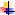 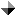 Sr. No.SubjectPage No.Agriculture6Arts & Sports – Pakistan6Arts & Sports – World6Banking, Finance and Stock Exchange6Biographies6Business, Economics & Industry7Crimes8Current Issues – Pakistan8Current Issues – World9Defense/ Military 9Education Pakistan10Education World10Geography and Travel 10Governance / Policies – Pakistan10Governance / Policies – World11Health and Environment 12History and Archaeology – Pakistan12History and Archaeology – World12Human Rights–Pakistan12Human Rights – World13India Politics, Policies and Relations13Indo-Pak Relations13Internationl Relations 13Islam 13Kashmir and Kashmir Issues14Language and Literature 14Law and Legislation 14Media – Pakistan15Media – World15Miscellaneous15Organizations16Pakistan Foreign Relations16Peace and war / After effects16Politics – Pakistan16Politics – World18Power Resources ( Gas, Oil, Dam, etc)19Science and Information Technology19Social Problems 19Society and Culture – Pakistan19Society and Culture – World20Terrorism 20US Politics, Policies and Relations20World Conflicts21AGRICULTURE Akhtar Ali . "Fertilizers on coal gas ." Business Recorder, 2 July, 2014, p.20Najma Sadeque . "Agriculture, sans conscience ." The Nation , 2 July, 2014, p.7ARTS & SPORTS – Chauburji . "The game of "Gowff'." The Nation , 20 July, 2014, p.6Haris Seyal . "The aret of husband maintenance ." The Nation , 12 July, 2014, p.7Mina Malik-Hussain . "Cautionary tales ." The Nation , 20 July, 2014, p.7Nadeem Zuberi. "Majestic calligraphic works." Business Recorder, 19 July, 2014, Weekend. IIARTS & SPORTS – WORLDBarry Wheian. "Germany owes World Cup win to German method." Business Recorder, 19 July, 2014, Weekend. IGideon, Rachman. "A golden moment for Germany that may not last." Financial Times, 15 July, 2014, 11P.Gideon, Rachman. "Brazil's footballing brilliance can also be a curse." Financial Times, 8 July, 2014, 9P.John, Gapper. "Mergers threaten the golden age of television." Financial Times, 24 July, 2014, 9P.John, Kay. "Adam Smith knew about success at work and on the pitch." Financial Times, 16 July, 2014, 9P.Kumar, Asha Lyer. "No, I don't know." Khaleej Times, 11 July, 2014, P.7Marcus, Lucy. "The blatterball diaries." Khaleej Times, 24 July, 2014, P.17Nadeem Zuberi . "Spiritual enlightenment ." Business Recorder, 5 July, 2014, Weekend. IINadeem Zuberi. "Contemporary Calligraphy." Business Recorder, 12 July, 2014, Weekend. IINargis Khanum. "Sports professionalism." Business Recorder, 19 July, 2014, Weekend. INeil Connor . "China web firms odds-on winners with World Cup gambling ." Business Recorder, 5 July, 2014, p.18Nick Rigillo . "This is the best World Cup ever?." Business Recorder, 5 July, 2014, Weekend. IOmaira Gill. "Who gave Brazil evil eye?." Khaleej Times, 12 July, 2014, P.7BANKING , FINANCE AND  STOCK EXCHANGEWolfgang, Munchau. "What central banks should do to deal with bubbles." Financial Times, 14 July, 2014, 7P.A H Khan. "Should central bank be run by economists or bankers." Business Recorder, 11 July, 2014, p.20Alice, Ross. "Bank balance." Financial Times, 31 July, 2014, 5P.Barry, Eichengreen. "France lacks the moral authority to depose the dollar." Financial Times, 9 July, 2014, 9P.Daniel, Zuberbuhler. "In banking capital punishment works better than torture." Financial Times, 3 July, 2014, 7P.David, Pilling. "The Brics banks is a glimpse of the future." Financial Times, 31 July, 2014, 7P.Dr Hafiz A Pasha. "Provincial finances." Business Recorder, 16 July, 2014, p.20Dr Zafar Altaf. "Hindering development." Business Recorder, 12 July, 2014, p.18Howard Schneider. "Stagnant wages leave central banks fre3tting over fate of workers." Business Recorder, 26 July, 2014, p.14Howard, Davies. "Audit it no longer the chore the board dreads most." Financial Times, 29 July, 2014, 7P.Hugo, Dixon. "Capital markets hold the answer to Europe's woes." Financial Times, 15 July, 2014, 11P.John, Gapper. "Us banks will pay dearly for their failure to modernise." Financial Times, 10 July, 2014, 7P.John, Kay. "'Trust me, I am a financial adviser' is not enough." Financial Times, 9 July, 2014, 9P.John, Kay. "Why there is never such a thing as a single true and fair view." Financial Times, 30 July, 2014, 7P.Krisztina Than and Marton Dunai. "Sberbank says Hungary 'very difficult market' in Cee." Business Recorder, 1 July, 2014, p.20Luiza Ilie. "Bitcoin catches on in tech-savvy Romania." Business Recorder, 29 July, 2014, p.18Martin, Wolf. "Bad advice from Basel's Jeremiah." Financial Times, 2 July, 2014, 7P.Muhammad Rabnawaz Awan . "Blame the regulators ." The Nation , 16 July, 2014, p.7Muhammad Yaqub. "SBP: his master's voice." The News, 13 July, 2014, p.7Muhammad Yaqub. "Stop the patchwork." The News, 26 July, 2014, p.7Muhammad Yaqub. "The monetary policy ritual." The News, 24 July, 2014, p.6Oliver, Ralph. "Lex in depth Pimco." Financial Times, 9 July, 2014, 5P.Philip, Stephens. "The biggest danger for the euro is the lack of trust." Financial Times, 11 July, 2014, 11P.Stephen, Foley. "Wall street's mastyer fishermen are betting on a storm." Financial Times, 26/27 July, 2014, 9P.Syed bakhityar Kazmi. "Bandwidth and microfinance ." Business Recorder, 4 July, 2014, p.20BIOGRAPHIES A Q Khan. "Unsung heroes [pt-III)." The News, 21 July, 2014, p.6A Q Khan. "Unsung heroes." The News, 14 July, 2014, p.6Afiya Shehrbano. "Sex crimes- dare we compare? (pt-II)." The News, 23 July, 2014, p.6Ben, Bland. "The small-town Mr Clean turned 'accidental' president." Financial Times, 26/27 July, 2014, 9P.Billy Cheung . "Actor Robert Wagner on his long career in Hollywood." Business Recorder, 5 July, 2014, Weekend. IVFaisal Bari. "Religion and state." Dawn, 18 July, 2014, P.08John, Paul. "Make or break-up time for Mexico's mogul of mobile." Financial Times, 12/13 July, 2014, 9P.M.A.Niazi . "Half a century ." The Nation , 29 July, 2014, p.6Muhammad Amir Rana. "The tale of HuJI." Dawn, 27 July, 2014, P.08Prof. Sharif al Mujahid. "Herpersona was that of a strong leader." Business Recorder, 12 July, 2014, Weekend. IRoula, Khalaf. "The self-styled caliph of Isis who sees borders as a mirage." Financial Times, 5/6 July, 2014, 7P. A  Q Khan. "Unsung heroes (pt-I)." The News, 7 July, 2014, p.6A Q Khan. "Unsung heroes (pt-IV)." The News, 28 July, 2014, p.6Vincent, Boland. "The charming Celtic Tiger who overplayed his hand." Financial Times, 19/20 July, 2014, 7P.BUSINESS, ECONOMICS & INDUSTRYAlbert Kambale . "Dr Congo's tshukudu, the all- purpose transport scooter ." Business Recorder, 5 July, 2014, p.18Amir Zia. "The 'receipt'." The News, 28 July, 2014, p.7Andleeb Abbas. "True Giving." Daily Times, 13 July, 2014, P.7AAnn Saphir and Jonathan Spicer. "Are markets poised for Taper Tantrum 2.0?." Business Recorder, 18 July, 2014, p.20Anne-Sylvaine, Chassany. "A fee too far." Financial Times, 14 July, 2014, 5P.Asif Javed . "Faisalabiad City: Textile and environment ." Business Recorder, 7 July, 2014, p.16Benedict, Mander. "Limits to growth." Financial Times, 2 July, 2014, 5P.Bhaskar, P.G. "Tricks of the retail trade." Khaleej Times, 18 July, 2014, P.7Bilal Hussaain. "Our infatuation with non-issues." The News, 17 July, 2014, p.6Bilal, Hafeez. "Economists have a lot to learn from 'The Big Bang Theory'." Financial Times, 22 July, 2014, 7P.Chris Vellacott . "Wealth gaps lead investors to rethink risk in emerging markets." Business Recorder, 17 July, 2014, p.20David, Pilling. "China's hunt for tigers and flies is doomed to fail." Financial Times, 24 July, 2014, 9P.Deepa Seetharaman. "Amazon's far-reaching ambitions, lack of profits, unnerve investors ." Business Recorder, 27 July, 2014, p.16Dr Kamal monnoo . "Economic Reforms - Time to act." The Nation , 23 July, 2014, p.6Dr Kamal Monnoo. "Economic management II." The Nation , 2 July, 2014, p.6Dr Zafar Altaf . "Economic consequences." Business Recorder, 5 July, 2014, p.18Dr Zafar Altaf. "Changing gears in political economics." Business Recorder, 26 July, 2014, p.14Dr Zafar Altaf. "Economics of happiness." Business Recorder, 19 July, 2014, p.18Dr.Kamal Monnoo. "A time for reflection ." The Nation , 16 July, 2014, p.6Edmund, Phelps. "Corporatism not capitalism is the root of inequality." Financial Times, 25 July, 2014, 9P.Edward, Luce. "Republicans have reneged on their pact with business." Financial Times, 17 July, 2014, 9P.Fulya Ozerkhan . "Turkey economy risks choppy waters under Erdogan presidency ." Business Recorder, 8 July, 2014, p.20Gertrude Chavez . "Global investors pare risky bond holdings brace for sell-off." Business Recorder, 3 July, 2014, p.20Gillian, Tett. "The darker side of Iceland's showcase recovery." Financial Times, 18 July, 2014, 7P.Hebbar, M.N. "Spooky business." Khaleej Times, 23 July, 2014, P.15Huma Fakhar. "More trade options." Dawn, 27 July, 2014, P.09Ishrat Husain. "Delinking from global economy." Dawn, 5 July, 2014, P.08Jamil Nasir. "Inequality is not inevitable." The News, 16 July, 2014, p.6Jay, Newman. "We holdouts are open to compromise but Argentina has to talk." Financial Times, 8 July, 2014, 9P.Jeremy, Grant. "Long on otimism." Financial Times, 22 July, 2014, 5P.Jessica Donati . "From New York herion dealer to Afghanistan biggest oil man ." Business Recorder, 9 July, 2014, p.20John, Gapper. "The price of innovation is too high in aerospace." Financial Times, 17 July, 2014, 9P.Kerin, Hope. "A fragile calm." Financial Times, 25 July, 2014, 7P.Khurram Husain. "Reading the IMF." Dawn, 10 July, 2014, P.08Khurram Husain. "State Bank smiling." Dawn, 17 July, 2014, P.08Maggie Fick . "More People less water mean rising food imports for Egypt." Business Recorder, 3 July, 2014, p.20Mahir ALi. "Seeking the plan truth." Khaleej Times, 23 July, 2014, P.15Mike Dolan. "Watch what markets don't do as world politics turns nasty\." Business Recorder, 21 July, 2014, p.20Mike Dolan. "Watch what markets don't do as world politics turns nasty." Business Recorder, 25 July, 2014, p.20Mike Peacock. "Exuberant markets and fragile economies pose policy puzzle." Business Recorder, 15 July, 2014, p.20Muhammad Yaqub. "Caught in a cobweb." The News, 6 July, 2014, p.7Muhammad Yaqub. "The IMF whitwash." The News, 10 July, 2014, p.7Najma Sadeque . "Bric by Bric ." The Nation , 23 July, 2014, p.7Peter, Tasker. "Economic reform is the key to fixing the Japanese constitution." Financial Times, 14 July, 2014, 7P.Power, Jonathan. "The west's Russia deal." Khaleej Times, 31 July, 2014, P.9Richard, MIlne. "King of the castle." Financial Times, 11 July, 2014, 8P.Robin, Harding. "Taking a stand." Financial Times, 17 July, 2014, 7P.Robin, Harding. "Target the planning laws not the one per cent." Financial Times, 16 July, 2014, 9P.Sabria Chowdhury Balland. "Big Business and Potential Slavery." Daily Times, 7 July, 2014, P.7ASakib Sherani. "Ordinary lives." Dawn, 11 July, 2014, P.08Sakib Sherani. "Pro-people policies." Dawn, 25 July, 2014, P.08Samson Simon Sharaf . "Conflicting narratives ." The Nation , 19 July, 2014, p.6Shahid Kardar. "In defence of the provinces." Dawn, 8 July, 2014, P.08Shahid Kardar. "Rule of law and economic growth." Dawn, 22 July, 2014, P.08Shahnaz Khan. "Social contract." The News, 3 July, 2014, p.6Singh, Rahul. "Drive at your peril." Khaleej Times, 16 July, 2014, P.13Suy SE. "Cambodia garment workers struggle to survive." Business Recorder, 12 July, 2014, p.18Syed Asim Zafar. "Perception barometer at 30,000 plus ." Business Recorder, 24 July, 2014, p.20Syed Bakhtiyar Kazmi. "Simpleton's handbook on how the economy works." Business Recorder, 22 July, 2014, p.20Syed Bakhtiyar Kazmi. "Switch off." Daily Times, 6 July, 2014, P.6AThomas, Graham. "To stop Putin the west should repair Ukraine's economy." Financial Times, 21 July, 2014, 9P.Vanessa, Houlder. "Under siege." Financial Times, 24 July, 2014, 7P.Zafar Azeem. "Customs valuation under the new rules of global trade." Business Recorder, 24July, 2014, p.20CRIMESAfiya Shehrbano. "Sex crimes- dare we compare? (pt-I)." The News, 22 July, 2014, p.6Andleeb Abbas. "Legalised Crime." Daily Times, 6 July, 2014, P.6AHassan Javid . "The Landed Elite and Violence ." The Nation , 13 July, 2014, p.6Margolis, Eric. "Pay back time for sarkozy." Khaleej Times, 6 July, 2014, P.13Najma Minsas . "Controlling the police's Maula Jatts ." The Nation , 3 July, 2014, p.6S.Tariq . "Of this and that ." The Nation , 3 July, 2014, p.7Saad Hafiz. "Pawns in a Game." Daily Times, 4 July, 2014, P.7ASarmad Ali. "Domestic Viloence Should be a Crime." Daily Times, 10 July, 2014, P.7AWehrey, Frederic. "Taking sides in Libya." Khaleej Times, 15 July, 2014, P.9CURRENT ISSUES – PAKISTANAasim Sajjad Akhtar. "Kingdoms of God." Dawn, 4 July, 2014, P.09Adiah Afraz. "Homeless in Lahore." The News, 13 July, 2014, p.6Amir Zia. "Not a dinner party." The News, 21 July, 2014, p.7Asha'ar Rehman. "People from a distant land." Dawn, 25 July, 2014, P.08Asma Humayun. "IDPs' mental trauma." Dawn, 13 July, 2014, P.09Ayaz Amir. "Discouraging talkers, finding doers." The News, 1 July, 2014, p.6Ayaz Amir. "Learning from the Gospel and something from Lenin." The News, 15 July, 2014, p.6Farhan Bokhari. "Our security disorder." Dawn, 29 July, 2014, P.09Farooq Hameed khan . "Long march or marching orders?." The Nation , 12 July, 2014, p.6Farrukh Saleem. "33 versus 66." The News, 13 July, 2014, p.6Farrukh Saleem. "GHQ, IK and Qadri." The News, 6 July, 2014, p.6Gauher Aftab . "Forgetting the Real Zaliman ." The Nation , 9 July, 2014, p.7Gul Bukhari. "Shocking revelations ." The Nation , 6 July, 2014, p.6Hafsa Khawaja . "Militants lose, militants gain ." The Nation , 8 July, 2014, p.7Hajrah Mumtaz. "Spoiling for a fight." Dawn, 21 July, 2014, P.09Harris Bin Munawar . "Five ways you can help IDPs ." The Nation , 8 July, 2014, p.6Haved Hussain . "The battle for Pakistan ." The Nation , 18 July, 2014, p.7Iftekhar A. Khan. "Uncrtainty." The News, 11 July, 2014, p.7Irfan Husain. "Is bigger better?." Dawn, 12 July, 2014, P.09Jalees Hazir . "IDPs and the empire ." The Nation , 10 July, 2014, p.6Jawed Naqvi. "This Karachi nightmare and that." Dawn, 1 July, 2014, P.08K.Iqbal . "Border management: ." The Nation , 7 July, 2014, p.7Kamila Hyat. "The country we forgot to meet." The News, 24 July, 2014, p.7Khizr Imran Tajmmul . "North Waziristan is Pakistan ." The Nation , 11 July, 2014, p.7Khusro Mumtaz. "My dear countrymen." The News, 24 July, 2014, p.6M.A.Niazi . "IDPs and the rest ." The Nation , 4 July, 2014, p.6Mahir Ali. "Going in for the kill." Dawn, 16 July, 2014, P.09Mahir Ali. "Plane truths." Dawn, 23 July, 2014, P.09Mohammad Ali Babakhel. "Sri Lankan lesson." Dawn, 13 July, 2014, P.09Muhammad Ali Siddiqi. "A shared madness." Dawn, 1 July, 2014, P.09Rafia Zakaria. "Women watching women." Dawn, 23 July, 2014, P.08Rahimullah Yusufzai. "The IDPs: stories waiting to be told." The News, 6 July, 2014, p.6Rashida Dohad. "Displaced, disowned." The News, 2 July, 2014, p.6Saadia Toor. "A report hard tof read." The News, 2 July, 2014, p.6Samson simon Sharaf . "Meri Dunya ke Ghareebo Ko Jaga do ." The Nation , 12 July, 2014, p.6Sperber, Elliot. "Winning without fighting." The News, 29 July, 2014, p.7Tariq Parvez. "Brief tenures of police leadership." Dawn, 15 July, 2014, P.08Zeeba T.Hashmi . "The Good  . the bad, the ugly ." The Nation , 11 July, 2014, p.6Zeebat.Hashmi . "A responsibility to Aman Lashkers." The Nation , 2 July, 2014, p.6Zubair Torwali. "The Kalash in quarantine." The News, 5 July, 2014, p.6CURRENT ISSUES – WORLDAasim Zafar Khan. "Palestine: a fait accompli." The News, 19 July, 2014, p.6Adam Shapiro. "Time to go home." The News, 25 July, 2014, p.7Asna Ali. "The empty caliphate." The News, 28 July, 2014, p.7Atle hETLAND . "A PRAYER FOR PEACE ." The Nation , 24 July, 2014, p.7Ayaz Amir. "Preparing for the eid holidays." The News, 25 July, 2014, p.6Chelala, Cesar. "Gaza's heavy price." The News, 15 July, 2014, p.7Daniel Base. "Destroyed jet, sanctions to drive more money to Latam, Asia." Business Recorder, 20 July, 2014, p.16Dr.Javed Kazmi . "Lift the Gaza blockade ." The Nation , 28 July, 2014, p.7Hafsha Khawaja. "A speech on Palestine." The News, 21 July, 2014, p.6Haris Seyal . "Palestine, our mirror reflection ." The Nation , 19 July, 2014, p.7Hassan Javid . "In support of Palestine ." The Nation , 20 July, 2014, p.6Inayatullah. " Genocide indeed!." The Nation , 19 July, 2014, p.7Jalees hazir . "Bloody hands ." The Nation , 24 July, 2014, p.6Javid Husain . "Massacre In Gaza." The Nation , 22 July, 2014, p.6K.Iqbal . "Afghanistan: The last laugh ." The Nation , 21 July, 2014, p.6M.A.Niazi . "Eyeless in Gaza ." The Nation , 25 July, 2014, p.6Mhanna, Arwa. "From Gaza right now." The News, 17 July, 2014, p.7Zulfikar Bhutto. "The meaning of Gaza." The News, 19 July, 2014, p.6DEFENSE/ MILITARYAasim Sajjad Akhtar. "Old habits die hard." Dawn, 11 July, 2014, P.09Aasim Zafar Khan. "No hope in hell." The News, 5 July, 2014, p.6Ayaz Amir. "111 brigade: only the formality remains." The News, 29 July, 2014, p.6Cyril AlmeidaCyril Almeida. "Two chiefs, one army." Dawn, 6 July, 2014, P.08Daanish Hussain. "Neither the question nor the answer." The News, 25 July, 2014, p.6Farman Kakar. "Militancy in FATA." Daily Times, 25 July, 2014, P.A7Fawad Kaiser. "Counterinsurgency Redux." Daily Times, 7 July, 2014, P.6AHarlan Ullman. "The X-gen men at 1,600 and Number 10." Daily Times, 17 July, 2014, P.6AHossein, Mousavian. "A dose of realism is needed to resolve Iran's nuclear crisis." Financial Times, 15 July, 2014, 11P.I.A. Rehman. "Poverty of understanding." Dawn, 17 July, 2014, P.08Javid Husain . "Civil-military relationship ." The Nation , 8 July, 2014, p.7Lal,Neeta. "India's defence gambit." Khaleej Times, 22 July, 2014, P.11Maleeha Lodhi. "Pakistan's nuclear diplomacy." The News, 8 July, 2014, p.7Marivi Sirmed . "Okara, the little Palestine?." The Nation , 15 July, 2014, p.6Muhammad Amir Rana. "ISIS's cascading effect." Dawn, 13 July, 2014, P.08Rahimullah Yusufzai. "Counting Fata." The News, 26 July, 2014, p.6Rizwan Asghar. "Enhancing Nuclear Transparency." Daily Times, 1 July, 2014, P.6ARobin, Niblett. "Nato must focus on the 'hybrid wars' being waged on the west." Financial Times, 18 July, 2014, 7P.S. Iftikhar Murshed. "Our 'battery-powered toy chickens'." The News, 6 July, 2014, p.6S. Iftikhar Murshed. "The builder of sandcastles." The News, 13 July, 2014, p.6Saad Rasool . "Army Judiciary and Shehri ." The Nation , 13 July, 2014, p.7Sikander Ahmed Shah. "The 'human' machine." Dawn, 29 July, 2014, P.09Tariq Parvez. "Rejuvenating Nacta." Dawn, 1 July, 2014, P.08EDUCATION – Aaron Benavot. "Education road map." Dawn, 3 July, 2014, P.09Asghar Soomro. "Dark realities." The News, 4 July, 2014, p.6Atta ur Rahman, "What the future holds." The News, 19 July, 2014, p.6Atta ur Rahman. "Exciting education." The News, 5 July, 2014, p.6Ayesha Nayyar. "Appalling Education System." Daily Times, 14 July, 2014, P.7ADr Qaisar Rashid. "The Rankings Issue of Pakistani Universities." Daily Times, 2 July, 2014, P.6ADr Qaiser Rashid. "The HEC and the Ahsan Iqbal factor." Daily Times, 23 July, 2014, P.A6Faisal Bari. "Education and recent budgets." Dawn, 4 July, 2014, P.08Farhan Bokhari. "The knowledge level." Dawn, 6 July, 2014, P.09Farooq Sulehria. "We teach life." The News, 14 July, 2014, p.7Ghazi Salahuddin. "When physicians all sick." The News, 13 July, 2014, p.7Hajrah Mumtaz. "Done in, again." Dawn, 7 July, 2014, P.09Inayatullah  . "A Wake-up call." The Nation , 5 July, 2014, p.7Jamil Nasir. "Prioritising quality in education." The News, 9 July, 2014, p.6Kamila Hyat. "The upside-down pyramid." The News, 3 July, 2014, p.6Maleeha Lodhi. "Abdication as a policy." The News, 15 July, 2014, p.7Monis Ali. "Education is more Important than money." Daily Times, 16 July, 2014, P.7AQaisar Rashid. "Conspiracy Against Higher Education." Daily Times, 16 July, 2014, P.6AQaisar Rashid. "The Higher Education Problem." Daily Times, 9 July, 2014, P.6ARafia Zakaria. "The merit visa." Dawn, 9 July, 2014, P.08Rafia Zakaria. "The war on teachers." Dawn, 16 July, 2014, P.08Rizwan Asghar. "Nuclear risk reduction." The News, 16 July, 2014, p.6Shahnaz Khan. "Education apartheid." The News, 12 July, 2014, p.6Syed Bakhtiyar Kazmi. "What's in a year?." Daily Times, 13 July, 2014, P.6A consumer frenzy ." Business Recorder, 5 July, 2014, Weekend. IEDUCATION – WORLDJamil Nasir. "Barriers to innovations." The News, 29 July, 2014, p.6Jane Merriman. "Lost for Words pkes fun at Britain's literary Oscars." Business Recorder, 12 July, 2014, Weekend. IIIGEOGRAPHY AND TRAVEL Ashraf Jehangir Qazi. "Is Putin on the skids?." The News, 23 July, 2014, p.7Cloughley, Brian . "Humbug and hysteria." The News, 28 July, 2014, p.6Imtiaz Gul. "What ails our wings." The News, 25 July, 2014, p.6GOVERNANCE / POLICIES – A B  Shahid. "Do perceptions matter?." Business Recorder, 15 July, 2014, p.20A B Shahid . "A tough job for FBR." Business Recorder, 8 July, 2014, p.20Adnan Adil. "Lessons from the Lahore Killings." Daily Times, 11 July, 2014, P.6AAdnan Falak . "Failed bureaucracy ." The Nation , 28 July, 2014, p.6Ahmad Khan . "Building capacity ." Business Recorder, 6 July, 2014, p.16Aisha Fayyazi Sarwari. "Eclipsed by the Sword." Daily Times, 13 July, 2014, P.7AAisha Fayyazi Sarwari. "The Misery for Which we did not Prepare." Daily Times, 6 July, 2014, P.7AAkbar Jan Marwat. "North Waziristan- from Omission to Commission." Daily Times, 9 July, 2014, P.7AAli Malik. "For Fair Privatisation." Daily Times, 3 July, 2014, P.7AAli Malik. "Has the Party Become an after-party?." Daily Times, 17 July, 2014, P.7AAndleeb Abbas. "Parliamentary accountability." Daily Times, 27 July, 2014, P.A6Anjum Ibrahim. "Privatisation: good, bad or suspect - II." Business Recorder, 14 July, 2014, p.18D Asghar. "The Magical cane." Daily Times, 12 July, 2014, P.7ADr Niaz Murtaza. "Comparing budgets." Business Recorder, 23 July, 2014, p.20Ejaz Hussain. "Improving Local Disaster Governance." Daily Times, 4 July, 2014, P.7AFarhan Bokhari. "'Wishful' government." Dawn, 20 July, 2014, P.09Farhat Ali . "Circular debt challenge." Business Recorder, 2 July, 2014, p.20Farhat Ali . "Privatisation and issue of transparencey ." Business Recorder, 9 July, 2014, p.20Farhat Ali. "Economic governance." Business Recorder, 16 July, 2014, p.20Hafiz Muhammad Irfan. "The Plea Bargain Reality." Daily Times, 12 July, 2014, P.7AHaider Shah. "Operation well done but what's next?." Daily Times, 5 July, 2014, P.6AHarris Bin Munawar . "92.36 percetn surveys unreliable ." The Nation , 22 July, 2014, p.6Huzaima Bukhari . "The FBR figures ." Business Recorder, 4 July, 2014, p.20Huzaima Bukhari. "IMF and FBR." Business Recorder, 11 July, 2014, p.20Huzaima Bukhari. "Retrieving Swiss money." Business Recorder, 21 July, 2014, p.20Huzaima Bukhari. "Retrieving Swiss money." Business Recorder, 25 July, 2014, p.20I.A. Rehman. "Layers of gender inequality." Dawn, 24 July, 2014, P.08Iftikhar Ahmad . "Creating the future ." The Nation , 23 July, 2014, p.6Iftikhar Ahmad . "Leadership in War ." The Nation , 5 July, 2014, p.6Inayatullah . "Will Nawaz muddle throuhg?." The Nation , 12 July, 2014, p.7Khadim Hussain. "The people's duty." Dawn, 8 July, 2014, P.09Khizr Imran Tajamml . "The real nincompoops ." The Nation , 25 July, 2014, p.7M. Saeed Khalid. "Energy savers." The News, 28 July, 2014, p.6Marvi Sirmed . "Mind your language, gentlemen ." The Nation , 8 July, 2014, p.6Meena Gabeena. "The dilemma of North Waziristan's IDPS." Daily Times, 18 July, 2014, P.7AMina Malik-Hussain . "The seepification of Bakistan ." The Nation , 7 July, 2014, p.6Mohammad Taqi. "The Merchants of Menace." Daily Times, 10 July, 2014, P.6AMuhammad Rabnawaz Awan. "Pursuing self-serving disputes with vigour." Business Recorder, 13 July, 2014, p.16Naeem Sadiq. "A lean bureaucracy." The News, 15 July, 2014, p.6Najma Minhas . "Khursheed Shah: The Gorbachev of Pakistan?." The Nation , 10 July, 2014, p.7Najma Minhas. "Is There Light at the end of the Tunnel?." Daily Times, 2 July, 2014, P.7ANajma Sadeque . "Countries as real-estate deals ." The Nation , 9 July, 2014, p.6R, Ahmad Khan . "Goals and challenges for FBR." Business Recorder, 2 July, 2014, p.20S M Hali. "Support IDPs Wholeheartedly." Daily Times, 1 July, 2014, P.7ASalman Ali. "Answer the Questions Captain." Daily Times, 15 July, 2014, P.6ASyed Bakhtiyar Kazmi. "Everything and anything bud freedom." Daily Times, 27 July, 2014, P.A6Syed Hamzah Saleem Gilani. "A Hint of Sincerity." Daily Times, 6 July, 2014, P.7ASyed Mansoor Hussain. "Things to Watch." Daily Times, 12 July, 2014, P.6ASyed Mohibullah Shah. "Governments and governance." The News, 8 July, 2014, p.6Syed Saadat. "Pie in the sky." Dawn, 8 July, 2014, P.09Tariq Khosa. "Police restructuring." Dawn, 20 July, 2014, P.09Tasneem Noorani. "A little respect." Dawn, 11 July, 2014, P.09Zafar Aziz Chaudhry. "Summer Tantrums." Daily Times, 5 July, 2014, P.7AGOVERNANCE / POLICIES – WORLDAbdur Rahman Chowdhury. "'Lebanonisation' of Iraq." Daily Times, 19 July, 2014, P.A6Abida Mukhtar . "The start - stop adjuster and the IMF vicious cycle ." Business Recorder, 7 July, 2014, p.16Akhtar Ali. "Greening and electrifying the transport - I?." Business Recorder, 15 July, 2014, p.20Anjum Ibrahim. "IMF rev iew: does it support Dar's claims?." Business Recorder, 28 July, 2014, p.16Chris, Giles. "Britain's jobs market is booming far beyond the capital." Financial Times, 17 July, 2014, 9P.Chris, Giles. "Going it alone is not just for the thrusting or the desperate." Financial Times, 31 July, 2014, 7P.Eliana Raszewski. "Argentine default in blance as govt refuses to capitulate ." Business Recorder, 23 July, 2014, p.20Janan, Ganesh. "Sharp cuts and dull protests augur ill for Labour." Financial Times, 8 July, 2014, 9P.Jonathan Power. "China is not Going to be a Miracle." Daily Times, 2 July, 2014, P.7AJonathan Power. "Does Ukraine have a Future?." Daily Times, 16 July, 2014, P.7AJonathan, Fenby. "Beijing is threatening the future of its golden goose." Financial Times, 7 July, 2014, 9P.Jude, Webber. "Life on the line." Financial Times, 18 July, 2014, 5P.Katrina, Manson. "On the frontier." Financial Times, 4 July, 2014, 5P.Lawrence, Summers. "Put American foreign policy back on the pitch." Financial Times, 7 July, 2014, 9P.Maleeha Lodhi. "Search for good governance." Khaleej Times, 31 July, 2014, P.9Marvi Sirmed . "Learning from Nepal ." The Nation , 29 July, 2014, p.7Musa Khan Jalalzai. "Afghanistan: the Corrupt Police force." Daily Times, 11 July, 2014, P.7APaul Taylor . "An EU agenda: keeping British in, Russians out, Germans down ." Business Recorder, 8 July, 2014, p.20Razi Azmi. "Lake Baikal and the Paris of Siberia." Daily Times, 17 July, 2014, P.7AS P Seth. "Rumbling in the Asia-Pacific." Daily Times, 23 July, 2014, P.A6Sana Ali . "Afghanistan Elections: Winner Cannot take all." Daily Times, 13 July, 2014, P.6ASarah, Gordon. "Labour pains." Financial Times, 7 July, 2014, 6P.Syed Bakhtiyar Kazmi. "A World too far away." Daily Times, 20 July, 2014, P.A6Syed Muhammad Abubakar . "The green revolution ." The Nation , 16 July, 2014, p.7Tammy Swofford. "Pandora's box." Daily Times, 18 July, 2014, P.6AThomas, Wright . "Europe shold confront its enermies as one citizenry." Financial Times, 29 July, 2014, 7P.HEALTH AND ENVIRONMENT Albert KAMBALE. "Water everywhere for DR Congo city yet scarcely a drop to drink." Business Recorder, 14 July, 2014, p.18Alister Doyle. "Amazon rainforest grey after climate change 2,000 years ago." Business Recorder, 19 July, 2014, Weekend. IIArif Azad. "Health spending." Dawn, 14 July, 2014, P.09Asad Ali. "Tackling polio." Dawn, 24 July, 2014, P.09Carola Sole . "Mexico City tightens security to Keep out drug traffickers ." Business Recorder, 6 July, 2014, p.16Cherry, Dady. "Dying by two degrees." The News, 5 July, 2014, p.7Ella IDE. "Italy cruise shipo toxins threaten wildlife: activists ." Business Recorder, 16 July, 2014, p.20Goswami, Rahul. "The oil that kills trees." Khaleej Times, 12 July, 2014, P.7Heise, Michael. "Growing green cities." Khaleej Times, 3 July, 2014, P.15Irfan Husain. "No exit." Dawn, 5 July, 2014, P.09Kate Kelland. "Combining vaccines may help eradicate polio." Business Recorder, 19 July, 2014, Weekend. IIIKathryn Doyle. "For young women, depression tied to risk of heart problems." Business Recorder, 19 July, 2014, Weekend. IIIMartin, Wolf. "Climate sceptics are losing their grip." Financial Times, 9 July, 2014, 9P.Martin, Wolf. "Mental illness is our most urgent health problem." Financial Times, 11 July, 2014, 11P.Robert, Boxwell. "Safer food is an invention that should be freely copied." Financial Times, 28 July, 2014, 7P.Sania Nishtar. "Polio at the centre." The News, 22 July, 2014, p.7Syed Kamran Hashmi. "The curse of losing Weight." Daily Times, 18 July, 2014, P.7ASyed Muhammad Abubakar. "When not a drop is left." The News, 26 July, 2014, p.6Tom Hancock. "Burn, patient, burn." Business Recorder, 12 July, 2014, Weekend. IIWilliam EDWARDS. "In Virginia, charity offers health care needy." Business Recorder, 21 July, 2014, p.20William EDWARDS. "In Virginia, charity offers health care to needy." Business Recorder, 25 July, 2014, p.20Zubeida Mustafa. "No standards set." Dawn, 9 July, 2014, P.09HISTORY AND ARCHAEOLOGY – A.G. Noorani. "The party mandate." Dawn, 26 July, 2014, P.09Abdul Majeed Abid . "Good ally, bad enemy?." The Nation , 27 July, 2014, p.7Abdul Majeed Abid . "The Caliphate beckons?." The Nation , 22 July, 2014, p.7Dr Ishtiaq Ahmed. "Two examples of Gandhian conflict resolution." Daily Times, 29 July, 2014, P.A6Dr. Farid A.Malik . "Back to July, 1977." The Nation , 21 July, 2014, p.7F.S. Aijazuddin. "The time traveller." Dawn, 17 July, 2014, P.09Hussain H. Zaidi. "1977 and today." The News, 10 July, 2014, p.6Ishtiaq Ahmed. "Mass Murder: a Matter of Terminology and Counting." Daily Times, 8 July, 2014, P.6AMuhammad Ali Siddiqi. "Two 'caliphs'." Dawn, 15 July, 2014, P.09HISTORY AND ARCHAEOLOGY – WORLDBennett-Jones, Owen. "Yes or no." The News, 22 July, 2014, p.6Dr Mohammad Taqi. "Postcard from Prinsengracht." Daily Times, 3 July, 2014, P.6AHaider Shah. "Palestine and the mummification of history." Daily Times, 26 July, 2014, P.A6Ishtiaq Ahmed. "Genocides." Daily Times, 15 July, 2014, P.6AKwan,Yoon Young. "Asia's militry revolution." Khaleej Times, 8 July, 2014, P.11Razi Azmi. "From the Mongolian Steppes to the Eurasian Empire." Daily Times, 10 July, 2014, P.7AYasser Latif Hamdani. "Loyalists of the British Empire." Daily Times, 7 July, 2014, P.6AHUMAN RIGHTS–PAKISTANBina Shah. "Eyes shut at home." Dawn, 27 July, 2014, P.09Ghazi Salahuddin. "The challenge of being human." The News, 6 July, 2014, p.7Haroon Junjus. "Women  and culture." The News, 14 July, 2014, p.6Huma Yusuf. "The persecuted." Dawn, 7 July, 2014, P.09Saad Rasool . "Lesser humans?." The Nation , 20 July, 2014, p.7Zeeba T Hashmi. "Impact of Colonisation and Religiosity on Women." Daily Times, 1 July, 2014, P.7AHUMAN RIGHTS – WORLDLejla kuric . "What statistics don't tell ." The Nation , 15 July, 2014, p.7INDIA POLITICS, POLICIES AND RELATIONSA.G. Noorani. "MPs under a cloud." Dawn, 5 July, 2014, P.09Aijaz Zaka Syed. "Modi's silence and actions." The News, 25 July, 2014, p.7Annie Banerh . "Modi tries to get India's railways  back on track ." Business Recorder, 3 July, 2014, p.20Asif Ezdi. "A silent partnership." The News, 14 July, 2014, p.6Asif Ezdi. "Nuclear sophisty." The News, 7 July, 2014, p.6Asif Haroon Raja . "Imlications of Modi's takeover ." The Nation , 18 July, 2014, p.6Cloughley, Brian. "A moral conflict." The News, 14 July, 2014, p.6Jacob, Peter. "The Hindu marriage bill." The News, 11 July, 2014, p.6Jameel Yusuf. "Private security: no luxury." Dawn, 19 July, 2014, P.08Jawed Naqvi. "Looks like the work of a thief." Dawn, 15 July, 2014, P.08Jawed Naqvi. "Muslims can easily quit their ghettos." Dawn, 22 July, 2014, P.08K.Iqbal . "India belittles the UN." The Nation , 27 July, 2014, p.6M.J.Akbar. "The absentee landlord." Khaleej Times, 7 July, 2014, P.13Peneiope MACRAE. "Modi goes slow on big bang budget reform." Business Recorder, 14 July, 2014, p.18Rizwan asghar. "Expanding the nuclear group." The News, 8 July, 2014, p.6Rizwan Asghar. "The endless race." The News, 1 July, 2014, p.6Rizwan Asghar. "The Indian defence myth." The News, 29 July, 2014, p.6Shamshad Ahmad. "Discriminatory deals." The News, 8 July, 2014, p.6Swaminathan, Aiyar. "Free India's government from the shackles of the state." Financial Times, 10 July, 2014, 7P.INDO-PAK RELATIONSA.G. Noorani. "Future of talks." Dawn, 19 July, 2014, P.09Beena Sarwar. "The case of Hamid Ansari." The News, 11 July, 2014, p.6Inam Khawaja. "Relations with India." Business Recorder, 27 July, 2014, p.16Khushto Mumtaz. "The other." The News, 17 July, 2014, p.6Salman Ali. "Choreographed border ceremoney." Daily Times, 29 July, 2014, P.A7Yasser Latif Hamdani. "Intelligence." Daily Times, 28 July, 2014, P.A6INTERNATIONAL RELATIONS Babar Ayaz. "Recjecting globalisation (pt-II)." The News, 2 July, 2014, p.6Babar Ayaz. "Rejecting globalisation (pt-I)." The News, 1 July, 2014, p.6Dr Ahmad Rashid Malik . "Abe's constitutional reinterpretation ." The Nation , 14 July, 2014, p.7Dr Ahmad Rashid Malik . "Which way: China or Japan?." The Nation , 7 July, 2014, p.7Francois, Heisbourg. "France needs support to cancel the misbegotten Mistral sale." Financial Times, 24 July, 2014, 9P.Geoff, Dyer. "Head to head." Financial Times, 12/13 July, 2014, 7P.Kalypso, Nicolaidis. "Merkel and Renzi are the partners who can reshape Europe." Financial Times, 4 July, 2014, 7P.Luol Deng . "Paying the price in South Sudan ." The Nation , 14 July, 2014, p.6M.A.Niazi . "After the Ottomans ." The Nation , 11 July, 2014, p.6M.A.Niazi. "On tenterhooks in Afghanisatan ." The Nation , 18 July, 2014, p.6Wolfgang, Munchau. "Europe must impose financial sanctions on Russia." Financial Times, 21 July, 2014, 9P.Zara Ahmed. "Pakistan or Israel." Daily Times, 29 July, 2014, P.A6ISLAM  K.M.Zubair. "Farewell to Ramadan." Khaleej Times, 27 July, 2014, P.10Adam Ghaznavi . "Stay hungry, be foolish ." The Nation , 19 July, 2014, p.6Aijaz Zaka Syed. "A lonely Ramazan in the Middle East." The News, 5 July, 2014, p.7Alvi, Bushra. "A date with dates." Khaleej Times, 1 July, 2014, P.13Anwar Abbas. "Responsible charity." Dawn, 25 July, 2014, P.09Harris Bin Munawar . "Millions fear hugs on Eid ." The Nation , 29 July, 2014, p.6Harris Khalique. "Rituals and values." The News, 2 July, 2014, p.7J.K.Zubair. "Science and Quran." Khaleej Times, 7 July, 2014, P.12k.M.Akbar. "A practical religion." Khaleej Times, 17 July, 2014, P.12K.M.Zubair. "Anti _ slavery in Islam." Khaleej Times, 21 July, 2014, P.14K.M.Zubair. "Beacon of light." Khaleej Times, 13 July, 2014, P.10K.M.Zubair. "Beacon of light." Khaleej Times, 13 July, 2014, P.10K.M.Zubair. "Charity in Islam." Khaleej Times, 12 July, 2014, P.1K.M.Zubair. "Compassion in Islam." Khaleej Times, 9 July, 2014, P.10K.M.Zubair. "Concept of Tawheed." Khaleej Times, 2 July, 2014, P.12K.M.Zubair. "Equality in Islam." Khaleej Times, 11 July, 2014, P.6K.M.Zubair. "Fastest growing religion." Khaleej Times, 18 July, 2014, P.6K.M.Zubair. "Festival of Eid al fitar." Khaleej Times, 28 July, 2014, P.12K.M.Zubair. "Good human being." Khaleej Times, 15 July, 2014, P.8K.M.Zubair. "Human rights in Islam." Khaleej Times, 20 July, 2014, P.10K.M.Zubair. "Islam_ a code of life." Khaleej Times, 19 July, 2014, P.6K.M.Zubair. "Justice in Islam." Khaleej Times, 10 July, 2014, P.12K.M.Zubair. "Marriage in Islam." Khaleej Times, 23 July, 2014, P.14K.M.Zubair. "Night of power." Khaleej Times, 25 July, 2014, P.6K.M.Zubair. "Place of woman in Islam." Khaleej Times, 22 July, 2014, P.10K.m.Zubair. "Rationarlity of Quran." Khaleej Times, 6 July, 2014, P.12K.M.Zubair. "Recitation if Durood ." Khaleej Times, 14 July, 2014, P.14K.M.Zubair. "Recitation of Holy Quran." Khaleej Times, 4 July, 2014, P.6K.M.Zubair. "Respect for parents." Khaleej Times, 24 July, 2014, P.16K.M.Zubair. "The battle of badr." Khaleej Times, 16 July, 2014, P.12K.M.Zubair. "The beauty of Holy Quran." Khaleej Times, 5 July, 2014, P.6K.M.Zubair. "The concept of Taqwa ." Khaleej Times, 3 July, 2014, P.14K.M.Zubair. "The holy prophet." Khaleej Times, 12 July, 2014, P.6Kashif N Chaurdhry. "Israel's Apartheid of its Muslim Citizens." Daily Times, 14 July, 2014, P.7AKhalid Zaheer. "Claims of caliphate." Dawn, 18 July, 2014, P.09Nargis Khanum . "Religious fervour Nargis Khanum . "Umarah in Ramzan ." Business Recorder, 12 July, 2014, Weekend. IS M Hali. "Beggary- a Bane." Daily Times, 8 July, 2014, P.7AS.Tariq . "The Essence of Ramdan ." The Nation , 10 July, 2014, p.6Umair Javed. "Ideological welfare." Dawn, 7 July, 2014, P.08Zubair, K.M. "Compassion in Islam." Khaleej Times, 9 July, 2014, P.10Zubair,K.M. "The value of Arabic." Khaleej Times, 10 July, 2014, P.8KASHMIR AND  ISSUESCloughley, Brian. "Kashmir: the obvious solutioon." The News, 21 July, 2014, p.6Malik Muhammad Ashraf . "India's stance on Kashmir ." The Nation , 11 July, 2014, p.7Nikhat Sattar. "Reckoning within." Dawn, 4 July, 2014, P.09S M Hali. "Whither Kashmir Martyrs's day?." Daily Times, 15 July, 2014, P.7ALANGUAGE AND LITERATURE A.G. Noorani. "Forbiden pages." Dawn, 12 July, 2014, P.09Aitzaz Ahsan. "Waris Mir lives on." The News, 9 July, 2014, p.6Atle Hetland . "Political, social and moral quest ." The Nation , 17 July, 2014, p.7Atle Hetland . "Understanding 'the others'." The Nation , 10 July, 2014, p.7Haris Seyal . "The Bried Who Reads novels ." The Nation , 5 July, 2014, p.7Ishtiaq Ahmed. "The Curse Over a Rawalpindi Sikh Family." Daily Times, 1 July, 2014, P.6AJawed Naqvi. "Fulfilling a peot's worrying prophecy." Dawn, 8 July, 2014, P.08Joe Evans. "One Woman, many Battles." Daily Times, 2 July, 2014, P.7AKhizar Imran Tajammul . "Adhi Kot: enough blood for a lifetime ." The Nation , 4 July, 2014, p.7Maini, Tridivesh Singh. "For Punjab." The News, 21 July, 2014, p.7Najma Minhas . "Punjabi betrayal or Sindhi loyalty?." The Nation , 24 July, 2014, p.7LAW AND LEGISLATION Alia Ijaz. "Matters of practice." The News, 26 July, 2014, p.6Asif Ezdi. "Setting a goal for the march on Islamabad." The News, 21 July, 2014, p.6Babar Sattar. "How bad is the PPA?." Dawn, 21 July, 2014, P.08Babar Sattar. "Judicial restraint or complacency." Dawn, 14 July, 2014, P.08Haroon Mustafa Janjua. "Gender dimensions of bonded labour in brick kilns." Daily Times, 28 July, 2014, P.A7Hassan Raza. "Shia Genocide." Daily Times, 3 July, 2014, P.7AHuzaima Bukhari. "State and elites." Business Recorder, 18 July, 2014, p.20I.A Rehman. "Obsession with a bad legal tool." Dawn, 10 July, 2014, P.08Mahir Ali. "War against boats." Dawn, 9 July, 2014, P.09Mahjabeen Islam. "Detoxifying Mindsets." Daily Times, 5 July, 2014, P.7AQaisar Mufti. "Fiscal laws - I." Business Recorder, 18 July, 2014, p.20Qasir Mufti. "Fiscal laws -- II." Business Recorder, 19 July, 2014, p.18Reema Omer. "A welcome judgement." Dawn, 14 July, 2014, P.08Saad Rasool . "A new justice?." The Nation , 6 July, 2014, p.7Yasser Latif Hamdani. "Enforcing Respect by Ordinance?." Daily Times, 14 July, 2014, P.6AZafar Azeem . "Property and property rights ." Business Recorder, 10 July, 2014, p.20MEDIA – Abbas Nasir. "A tale of many universes." Dawn, 12 July, 2014, P.08Basil Nabi Malik. "Flouting the law." The News, 7 July, 2014, p.6Chauburji . "The Passing of a hapy media ." The Nation , 27 July, 2014, p.6Gulmina Bilal Ahmad. "Useful Reports, Useless Action." Daily Times, 11 July, 2014, P.7AHaider Shah. "Once upon a time there was Hamid Mir." Daily Times, 12 July, 2014, P.6AHarris Bin Munawar . "How to write for newspapers ." The Nation , 15 July, 2014, p.6Hussain H. Zaidi. "For a mature media." The News, 20 July, 2014, p.6Lamia Zia. "Social media-a war of Opinions." Daily Times, 16 July, 2014, P.7ASyed Kamran Hashmi. "Conflict of Interest in the Media." Daily Times, 4 July, 2014, P.6ASyed Mansoor Hussain. "Media biases." Daily Times, 26 July, 2014, P.A6Syed Moazzam Hai. "Green advertising." The News, 16 July, 2014, p.6Syed Saadat. "Tricked again." Dawn, 24 July, 2014, P.09Zarrar Khuhro. "Newspeak." Dawn, 28 July, 2014, P.09MEDIA – WORLDJennie Matthew . "Clinton: the musical to hit NY stage ." Business Recorder, 5 July, 2014, Weekend. IVRhamane DALON. "Harry Potter returns with grey hair in new J>K> Rowling story." Business Recorder, 12 July, 2014, Weekend. IVSaida Fazal. "The myth of media neutrality." Business Recorder, 24 July, 2014, p.20MISCELLANEOUS Anjum Ibrahim . "Privatisation: good, bad or suspect ." Business Recorder, 7 July, 2014, p.16bhaskar, P.G. "Life's a beach , righ?." Khaleej Times, 4 July, 2014, P.7Bhaskar, P.G. "The luck of the (raffle) draw." Khaleej Times, 25 July, 2014, P.7Bhaskar,P.G. "The circle of like." Khaleej Times, 11 July, 2014, P.7Chin, Gregory. "Blaming neo_ colonialism." Khaleej Times, 24 July, 2014, P.17Christian PANIKA. "Hunger stalks the strife-torn Central African Republic." Business Recorder, 13 July, 2014, p.16Christopher, Caldwell. "Why some prefer summer with their heads in the clouds." Financial Times, 26/27 July, 2014, 9P.David, Pilling. "No fairytale ending for poor, divided myanmar." Financial Times, 10 July, 2014, 7P.Fareed Zakaria . "Identity v/s ideolgy." Khaleej Times, 6 July, 2014, P.13Franck IOVENE . "Smashing the glass ceiling at a Paris palace hotel." Business Recorder, 29 July, 2014, p.18Gessen, Masha. "Emigres to immigrants." Khaleej Times, 10 July, 2014, P.13Gill, Omaira. "Confessions of a converted drinker." Khaleej Times, 19 July, 2014, P.7Gill, Omaira. "Summer in Greece." Khaleej Times, 5 July, 2014, P.7Goswami, Rahul. "Mad as a Dayak rajah." Khaleej Times, 5 July, 2014, P.7Goswami, Rahul. "Pirates of the eastern isles." Khaleej Times, 19 July, 2014, P.7Jawed Naqvi. "Looks like the work of the wife." Dawn, 29 July, 2014, P.08John, Liewellyn. "Give the geniuses a reason to make earth a better place." Financial Times, 1 July, 2014, 7P.Kato, Norihiro. "Japan's break with peace." Khaleej Times, 28 July, 2014, P.13Khrushcheva, Nina. "The silver fox." Khaleej Times, 13 July, 2014, P.11Kumar ,Aysha Lyer. "Defeat's defining moments." Khaleej Times, 18 July, 2014, P.7Lal, neeta. "Mind your language." Khaleej Times, 1 July, 2014, P.13Levermann, Anders. "Antarctica's debacle 31." Khaleej Times, 31 July, 2014, P.8Mehar Ali. "Australia's war against boats." Khaleej Times, 9 July, 2014, P.11Nadeem Qureshi. "The terror goes on." Khaleej Times, 17 July, 2014, P.13Patten, Chris. "From beethoven to Beijing." Khaleej Times, 21 July, 2014, P.15Power, Jonathan. "Does Ukraine have a future?." Khaleej Times, 22 July, 2014, P.11Rostamani, Najla. "The UAE walk the talk." Khaleej Times, 15 July, 2014, P.9ORGANIZATIONSAkhtar Ali . "Saarc energy cooperation ." Business Recorder, 9 July, 2014, p.20Andleeb Abbas. "Occupation obsession." Daily Times, 20 July, 2014, P.A6Fareed Zakaria. "The world's great no - show." Khaleej Times, 28 July, 2014, P.13Zahid Hussain. "ISIS is no Taliban." Dawn, 9 July, 2014, P.08PAKISTAN FOREIGN RELATIONSAasim Zafar Khan. "Dancing to a dangerous tune." The News, 12 July, 2014, p.6Ashraf Jehangir Qazi. "Our Afghnistan policy." The News, 16 July, 2014, p.7Saleem Safi. "Afghanistan: the myth of the ethnic divide." The News, 23 July, 2014, p.6Zahid Hussain. "Blocking the revolving door." Dawn, 2 July, 2014, P.08PEACE AND WAR / AFTER EFFECTSHaykel, Bernard. "A new cliphate?." Khaleej Times, 14 July, 2014, P.15Aasim Sajjad Akhtar. "Breeding hate." Dawn, 25 July, 2014, P.09Abbas Nasir. "Only prayer of winning the war." Dawn, 5 July, 2014, P.08Abdur Rahman chowdhruy. "The Israel-Palestine war." Daily Times, 29 July, 2014, P.A7Ahmer Bilal Soofi. "A free pass for global militants." Dawn, 26 July, 2014, P.08Ahmer Bilal Soofi. "Legal aspects of operation." Dawn, 12 July, 2014, P.08Babar Sattar. "Who will fill the vacuum in Fata?." Dawn, 28 July, 2014, P.08Berry, Neil . "Western fatigue and Gaza." Khaleej Times, 20 July, 2014, P.11Borzou, Daragahi. "A divided future." Financial Times, 8 July, 2014, 7P.F.S. Aijazuddin. "So much blood." Dawn, 3 July, 2014, P.09Fareed Zakaria. "In Syria, first do no harm." Khaleej Times, 13 July, 2014, P.11Harlan Ullman. "The great war redux." Daily Times, 24 July, 2014, P.A6Huma Yusuf. "A lost generation." Dawn, 21 July, 2014, P.09Khadim Hussain. "Lessons from Swat." Dawn, 22 July, 2014, P.09Mahir Ali. "Arc of inevitability." Dawn, 2 July, 2014, P.09Mehar Ali. "Going in for the kill." Khaleej Times, 16 July, 2014, P.13Michael Kugelman. "Burgeoning growth." Dawn, 10 July, 2014, P.09Niaz Murtaza. "A just war?." Dawn, 22 July, 2014, P.09Rauf K. Khattak. "Future is the past." Dawn, 17 July, 2014, P.09Saba Karim Khan. "Worse than death." Dawn, 10 July, 2014, P.09Sikander Ahmed Shah. "Conflict in Fata." Dawn, 1 July, 2014, P.09Syed Mansoor Hussain. "Let them fast in Peace." Daily Times, 5 July, 2014, P.6ASyed Rashid Munir. "Ramparts of peace." Daily Times, 28 July, 2014, P.A7Zubeida Mustafa. "Our own insecurity." Dawn, 16 July, 2014, P.09Zubeida Mutafa. "A cry for help." Dawn, 2 July, 2014, P.09POLITICS – Aasim Sajjad Akhtar. "Politics of patriarchy." Dawn, 18 July, 2014, P.09Abbas Nasir. "Needless point-scoring." Dawn, 19 July, 2014, P.08Abid Hasan. "No agitation, no reforms." The News, 15 July, 2014, p.6Adam Ghaznavi . "Consider the Talk show ." The Nation , 26 July, 2014, p.6Akbar Jan Marwat. "Religious Extremism: our Biggest Challenge." Daily Times, 17 July, 2014, P.7AAli Malik. "Agitation, Suspicion and Power Plays." Daily Times, 10 July, 2014, P.7AAmir Abbas Turi. "Qadri's Revolution and the IDPS." Daily Times, 8 July, 2014, P.6AAmir Zia. "The police and the  PPP." The News, 14 July, 2014, p.7Asha'ar Rehman. "One democracy and a 'monarch'." Dawn, 18 July, 2014, P.08Asha'ar Rehman. "Partners and accomplices." Dawn, 4 July, 2014, P.08Asha'ar Rehman. "Two and two together." Dawn, 11 July, 2014, P.08Ashraf Jehangir Qazi. "Deals in hell for heaven." The News, 27 July, 2014, p.7Asif Ezdi. "Let language unite." The News, 28 July, 2014, p.6Atif Hussain. "The dirty game of allegations." Daily Times, 15 July, 2014, P.7AAyaz Amir. "If only leadership was a pizza." The News, 4 July, 2014, p.6Ayaz Amir. "Nisar's problem." The News, 8 July, 2014, p.6Ayaz Amir. "The pity is that nothing will happen." The News, 11 July, 2014, p.6Babar Sattar. "Seeking justice by force?." Dawn, 7 July, 2014, P.08Bennett-Jones, Owen. "Business as usual." The News, 9 July, 2014, p.6Cyril Almeida. "A new Kayani moment?." Dawn, 27 July, 2014, P.08Cyril Almeida. "Election narratives." Dawn, 20 July, 2014, P.08Cyril Almeida. "Waiting for change." Dawn, 13 July, 2014, P.08D Asghar. "'Inter-Dependence' Day." Daily Times, 5 July, 2014, P.7ADr.Farid A.Malik . "PTI: Brand and ideology ." The Nation , 28 July, 2014, p.7Farooq Hameed Khan . "Lull before the storm ." The Nation , 25 July, 2014, p.6Farrukh Saleem. "GHQ and PML-N." The News, 27 July, 2014, p.6Farrukh Saleem. "PTI and reforms." The News, 20 July, 2014, p.6Ghazi Salahuddin. "A farewell to reason." The News, 27 July, 2014, p.7Ghazi Salahuddin. "A fatal distraction." The News, 20 July, 2014, p.7Haris Bin Munawar . "Vive la revolution!.." The Nation , 1 July, 2014, p.6Harris Khalique. "Politics of morality." The News, 11 July, 2014, p.6Hussain H. Zaidi. "The beauty of democracy." The News, 16 July, 2014, p.6Hussain H. Zaidi. "The two revolutionaries." The News, 4 July, 2014, p.6Iftikhar A Khan. "Tsunami agenda." The News, 3 July, 2014, p.7Inayatullah . "What went wrong?." The Nation , 26 July, 2014, p.7Irfan Husain. "The one-year itch." Dawn, 26 July, 2014, P.09Jalees Hazir . "Democracy's way forward ." The Nation , 17 July, 2014, p.6Jalees Hazir . "Who's derailing ." The Nation , 3 July, 2014, p.6Jamil Nasir. "Hard times for democracy." The News, 5 July, 2014, p.6Jamil Nasir. "Our long-term nightmare." The News, 22 July, 2014, p.6Khurram Husain. "Technocratic rule." Dawn, 3 July, 2014, P.08Lal Khan. "The Continuum of Zia's Vicious Legacy." Daily Times, 6 July, 2014, P.7AM. Saeed Khalid. "On the edge of the precipice." The News, 15 July, 2014, p.6Malik Muhammad Ashraf . "Imran on the wrong track ." The Nation , 4 July, 2014, p.6Malik Muhammad Ashraf. "In the name of revolution." The News, 25 July, 2014, p.6Marvi Sirmed . "Association for perpetual conundrum ." The Nation , 1 July, 2014, p.6Moeed Yusuf. "The blowback debate." Dawn, 15 July, 2014, P.09Nadir Hassan. "A fight of vanities." The News, 10 July, 2014, p.6Nadir Hassan. "Art of the deal." The News, 17 July, 2014, p.6Nadir Hassan. "The legacy of Tassaduq Jillani." The News, 3 July, 2014, p.6Nadir Hassan. "The PTI and a partially rigged election." The News, 24 July, 2014, p.6Najmul Hasan Rizvi. "Waiting for revolution." Khaleej Times, 29 July, 2014, P.9Niaz Murtaza. "Unfair polls?." Dawn, 6 July, 2014, P.09Raana Shah. "Smoke, mirrors and paper tigers." The News, 11 July, 2014, p.7S Rahman. "PM trads prosperity path." Business Recorder, 20 July, 2014, p.16S. Iftikhar Murshed. "Pakistan's summer madness." The News, 20 July, 2014, p.6S. Iftikhar Murshed. "The piety of politicians." The News, 27 July, 2014, p.6Saad Rasool . "In Aid of Civlil power?." The Nation , 27 July, 2014, p.7Saadia Gardezi  . "The patriots pop ." The Nation , 9 July, 2014, p.6Saida Fazal . "Will perseverance bring PTI sucess?." Business Recorder, 3 July, 2014, p.20Samson Simon Sharaf . "Moving beyond NRO ." The Nation , 5 July, 2014, p.6Samson simon sharaf . "People and Political parties ." The Nation , 26 July, 2014, p.6Syed Kamran Hashmi. "Imran on a revenge mission." Daily Times, 25 July, 2014, P.A6Syed Kamran Hashmi. "The Future of the MQM." Daily Times, 11 July, 2014, P.7ASyed Muhammad Abubakar . "Revolutionaries needed ." The Nation , 4 July, 2014, p.7Tahir Mehdi. "The next democratic milestone." Dawn, 29 July, 2014, P.08Zafar Hilaly. "Friends in Afghanistan ." The News, 2 July, 2014, p.6Zafarullah Khan. "The challenge of autonomy." The News, 1 July, 2014, p.6Zahid Hussain. "A part-time leader." Dawn, 23 July, 2014, P.08Zahid Hussain. "How the deal was done." Dawn, 16 July, 2014, P.0828Ihsan Afzal Kahan . "For the sake of democracy ." The Nation , 21 July, 2014, p.728W*Munir Akram. "Three queens." Dawn, 20 July, 2014, P.08POLITICS – WORLD"Why do they hate us?." The News, 17 July, 2014, p.7A B Shahid. "Reckless leadership." Business Recorder, 22 July, 2014, p.20Acharya, Amitav. "Unipolar to Multiplex." Khaleej Times, 9 July, 2014, P.11Aijaz Zaka Khan. "Deja vu in Gaza all over again." The News, 12 July, 2014, p.7Aijaz Zaka Syed. "We are all guilty." The News, 20 July, 2014, p.7Ashraf Jehangir Qazi. "Physician, heal thyself!." The News, 10 July, 2014, p.6Ayaz Amir. "Where's teh Gaza outrage in Pakistan?." The News, 22 July, 2014, p.6Borzou, Daragahi. "Armed struggle." Financial Times, 28 July, 2014, 5P.Carl, Bildt. "Putin's credibility lies amid the wreckage of flight MH17." Financial Times, 19/20 July, 2014, 7P.Chelela, Cesar . "Peace in the Middle East." The News, 26 July, 2014, p.7Christopher, Caldwell. "Democracy is not a synonym for good government." Financial Times, 12/13 July, 2014, 9P.Cloughley, Brian. "Isralel's impunity." The News, 7 July, 2014, p.6Cockburn, Patrick. "Parliamentary paralysis." The News, 4 July, 2014, p.7Daniel, Dombey. "Supreme ambition." Financial Times, 3 July, 2014, 5P.David, Pilling. "Democracy itself is riding on indonesia's election." Financial Times, 17 July, 2014, 9P.David, Pilling. "Pacifist Japan is inching towards being 'normal'." Financial Times, 3 July, 2014, 7P.David, Pilling. "Wave of discontent." Financial Times, 29 July, 2014, 5P.Demetri, Sevastopulo. "Change in the air." Financial Times, 5/6 July, 2014, 5P.Dmitri, Trenin. "Moscow's task is to build a nation not an empire." Financial Times, 2 July, 2014, 7P.Edward, Luce. "In search of a leader to mend transatlantic relationships." Financial Times, 7 July, 2014, 9P.Ella IDE. "Italy's Renzi runs into trouble on key reform ." Business Recorder, 27 July, 2014, p.16Farooq Sulehria. "Afghan elections." The News, 10 July, 2014, p.7Gaspard, Koenig. "Sarkozy's noisy return will drown out voices of progress." Financial Times, 5/6 July, 2014, 7P.Gideon, Rachman. "A Clinton in power will not bring back the good times." Financial Times, 29 July, 2014, 7P.Gideon, Rachman. "Revisionist powers are driving the world's crises." Financial Times, 1 July, 2014, 7P.Gideon, Rachman. "The Kremlin's Machiavelli has led Russia to disaster." Financial Times, 22 July, 2014, 7P.Guy, Chazan. "Caught in the crossfire." Financial Times, 30 July, 2014, 5P.Hussain H. Zaidi. "Beyond the consensus." The News, 29 July, 2014, p.6Janan, Ganesh. "Blair's real legacy is electral domination, not policy." Financial Times, 22 July, 2014, 7P.Janan, Ganesh. "The Juncker imbroglio has not swayed Britain's fate." Financial Times, 1 July, 2014, 7P.Jeremy, Shapiro. "Intrigue and the illusion of inclusion at the white house." Financial Times, 11 July, 2014, 11P.John, Kay. "A British identity crisis has hobbled the no campaign." Financial Times, 2 July, 2014, 7P.John, Kerr. "'Konown undnowns' about Scotland's place in Europe." Financial Times, 30 July, 2014, 7P.Kathrin, Hille. "Collision course." Financial Times, 26/27 July, 2014, 6P.Khurshcheve, Nina.L. "Putin's tipping point?." Khaleej Times, 29 July, 2014, P.8Khusro Mumtaz. "Dimwits and charlatans." The News, 10 July, 2014, p.6litovsky, Alejandro. "Containing the resource crisis." Khaleej Times, 27 July, 2014, P.11Mahbubani, Kishore. "Helping China's doves." Khaleej Times, 27 July, 2014, P.11Maleeha Lodhi. "A diplomatic journey." The News, 1 July, 2014, p.7Maleeha Lodhi. "Search for efficient government." The News, 22 July, 2014, p.7Malik Muhammad Ashraf . "Hope in Afghanistan." The News, 19 July, 2014, p.6Maria ANTONOVA. "Kremlin snuffs out last avenues of dissent for Putin foes." Business Recorder, 13 July, 2014, p.16McGovern, Ray. "Guarantees of sovereignty." The News, 1 July, 2014, p.7mirza Azam Baig. "The Turkmen and Tapi." The News, 12 July, 2014, p.6Neal, Ascherson. "Glorious it was, but this union is of a bygone era." Financial Times, 16 July, 2014, 9P.Philip, Stephens. "A lesson from history-do not cling on to the past." Financial Times, 4 July, 2014, 7P.Philip, Stephens. "Britain slams the door on Hong Kong's freedoms." Financial Times, 18 July, 2014, 7P.Philip, Stephens. "Europe needs a cold war lesson in deterrence." Financial Times, 25 July, 2014, 9P.Rafia Zakaria. "After activists die." Dawn, 2 July, 2014, P.08Rizwan Asghar. "Margin of error." The News, 23 July, 2014, p.6Rovera, Donatella . "Civlian plight in Iraq." The News, 8 July, 2014, p.7Sadia Fazal . "Return of the caliphate ." Business Recorder, 10 July, 2014, p.20Shabi, Rachel. "Israel's narrative." The News, 7 July, 2014, p.7Shahzad Chaudhry. "Watching Iraq, closely." The News, 3 July, 2014, p.6Syed Rashid Munir. "O Caliph, my Caliph." Daily Times, 12 July, 2014, P.7ATaj M. Khattak. "Israel: where it hurts most." The News, 27 July, 2014, p.6Vernon, Bogdanor. "England may pay dearly for staying united with Scotland." Financial Times, 25 July, 2014, 9P.Wolfgang, Munchau. "The west risks collateral damage by punishing Russia." Financial Times, 28 July, 2014, 7P.POWER RESOURCES"A world without water." Financial Times, 15 July, 2014, 8P.Aditya PHATAK. "Coal reserves offer no relief for India fuel crunch." Business Recorder, 28 July, 2014, p.16Christian, Oliver. "Pipe dream." Financial Times, 10 July, 2014, 5P.Ed, Crooks. "The indispensable country." Financial Times, 16 July, 2014, 7P.Farhat Ali. "Power crisis back to square one." Business Recorder, 23 July, 2014, p.20Henning Gloystein. "Falling gas prices threatens LNG export projects." Business Recorder, 11 July, 2014, p.20K.Iqbal . "Expansion of nuclear Suppliers Group ." The Nation , 14 July, 2014, p.6Mohsin Khalid. "The same old power policy." The News, 4 July, 2014, p.7Zarrar Khuhro. "Merchants of faith." Dawn, 14 July, 2014, P.09Zeenat Hisam. "Coal miners: the ground realities." Dawn, 28 July, 2014, P.08SCIENCE AND INFORMATION TECHNOLOGYAlastair HIMMER. "Japanese androids take us closer to Blade Runner future." Business Recorder, 19 July, 2014, Weekend. IVAlastair HIMMER. "TAke your clothes off, be like me!' says wise-cracking robot." Business Recorder, 19 July, 2014, Weekend. IVAli Al Khouri. "Imperatives of inclusion." Khaleej Times, 17 July, 2014, P.13Bell, John. "Invisible tyrant." The News, 9 July, 2014, p.7Christina Farr. "Wanted: a watchdog for the mobile mediacal app explosion ." Business Recorder, 5 July, 2014, Weekend. IIDaniel, Thomas. "Scrambled signal." Financial Times, 1 July, 2014, 5P.Gillian, Tett. "Tinder highlights Silicon Valley's frat-pack culture." Financial Times, 4 3July, 2014, 7P.Irfan Husain. "Faith and folly." Dawn, 19 July, 2014, P.09John, Gapper. "We are the product that facebook had been testing." Financial Times, 3 July, 2014, 7P.Khurram Husain. "Eid thoughts." Dawn, 24 July, 2014, P.08Mohammad Ali Babakhel. "Rampant extortion." Dawn, 28 July, 2014, P.09Noel Randewich. "NASA to send 3D Google smartphones to space station." Business Recorder, 12 July, 2014, Weekend. IIINunn, Sam. "Open a nuclear fuel bank ." Khaleej Times, 14 July, 2014, P.15Richard, Waters. "Computers need not think to pull off parlur tricks." Financial Times, 31 July, 2014, 7P.Rob Lever . "With new tech tools, precision farming gains traction ." Business Recorder, 5 July, 2014, Weekend. IIIRob Lever. "Etiquetter gets reboot for digital age ." Business Recorder, 16 July, 2014, p.16Syed  Moazzamai. "Emancipation via cell phone." The News, 24 July, 2014, p.6Tim, Bradshaw. "Wear your medicine." Financial Times, 19/20 July, 2014, 5P.Will Dunham . "Warning, high voltage: scientists solve mysteries of electric fish ." Business Recorder, 5 July, 2014, Weekend. IIISOCIAL PROBLEMSBarbara Nimri Aziz. "Migrant children." The News, 2 July, 2014, p.7Chaburji . "Simly Dam and beyond ." The Nation , 13 July, 2014, p.7Chauburji . "Heaven on Earth ." The Nation , 6 July, 2014, p.7Hafsa Khawaja . "Identity in diversity ." The Nation , 28 July, 2014, p.6Hamza Mohmand . "You say Tomato, I say?." The Nation , 9 July, 2014, p.7M. Saeed Khalid. "As global jihad goes local." The News, 9 July, 2014, p.6Mian Malik-Hussain. "Manning up." The Nation , 13 July, 2014, p.6Najma Sadeque . "Commercializing Ramdan ." The Nation , 16 July, 2014, p.6Umair Javed. "Retail Ramazan." Dawn, 21 July, 2014, P.08SOCIETY AND CULTURE – PAKISTANAtle Hetland . "The journey and the destination ." The Nation , 29 July, 2014, p.7Fawad Kaiser. "Fashion analysed." Daily Times, 28 July, 2014, P.A6Haroon Mustafa Janjua. "Female Labour force Participation in Pakistan." Daily Times, 14 July, 2014, P.7AHassan Javid. "Ramzan and our collective hypocrisy ." The Nation , 6 July, 2014, p.6I.A. Rehman. "Civil society VS the state." Dawn, 3 July, 2014, P.08M Farman Kakar. "Making sense of Malala." Daily Times, 9 July, 2014, P.7AMalik Muhammad Asharaf . "of tsunamis and revolutions ." The Nation , 17 July, 2014, p.7S,Tariq . "The Acid Test ." The Nation , 24 July, 2014, p.6Syed Rashid Munir. "Growing Pains." Daily Times, 19 July, 2014, P.A6Zeeba T Hashmi. "Impact of Social Discrimination on Minorities." Daily Times, 8 July, 2014, P.7ASOCIETY AND CULTURE – WORLDKhizr Imran Tajammul . "An english Wedding ." The Nation , 21 July, 2014, p.6Kumar, Asha Lyer. "Home is where we will return." Khaleej Times, 25 July, 2014, P.7Kumar, Aysha Lyer. "In search of freedom." Khaleej Times, 4 July, 2014, P.7TERRORISM A B Shahid. "Israel's suicidal act." Business Recorder, 29 July, 2014, p.18Aasim Zafar Khan. "Khaled's miscalculation." The News, 26 July, 2014, p.6Amir Zia. "Militancy and media-lingo." The News, 3 July, 2014, p.7Amir Zia. "The Gullus within us." The News, 7 July, 2014, p.6Ashraf Jehangir Qazi. "How the war on terror became an act of terror." The News, 19 July, 2014, p.7Asna Ali. "Living on a prayer." The News, 19 July, 2014, p.7Aziz Ali Dad. "Love in he time of terror." The News, 12 July, 2014, p.6Baroud, Ramzy. "The resistance." The News, 24 July, 2014, p.7Jarbawi, Ali. "The political of revenge." Khaleej Times, 8 July, 2014, P.11Javed, Shahid . "Pakistan's war at home." Khaleej Times, 7 July, 2014, P.13Mahir Ali. "Arc of inevitability." Khaleej Times, 2 July, 2014, P.13Mahir Ali. "Heads you win." Khaleej Times, 30 July, 2014, P.7Maleeha Lodhi. "Israel's war on Gaza." The News, 29 July, 2014, p.7Malik Muhmmad Ashraf . "Terrorism and rights ." The Nation , 25 July, 2014, p.7Margolis, Eric. "The Gaza ghetto." Khaleej Times, 29 July, 2014, P.9Merhboob Qadir. "Double jeopardy or a bear trap?." Daily Times, 22 July, 2014, P.A6Mohammad Taqi. "Zarb-e-Azb: trust but verify." Daily Times, 17 July, 2014, P.6AMuhammad Taqi. "Pakistan and the Haqqani netwirk." Daily Times, 24 July, 2014, P.A6Munir Akram. "Pakistan's 'war on terrorism'." Dawn, 6 July, 2014, P.08Power, Jonathan. "Pity the children." Khaleej Times, 10 July, 2014, P.13Sameer Ahmed. "Macbeth and the Terror Wave." Daily Times, 7 July, 2014, P.7ASchueller, Malini Johar. "The mirror of Gaza." The News, 23 July, 2014, p.7Shahzad Chaudhry. "The forgotton people." The News, 17 July, 2014, p.6Wright, Robin. "In the shadow of lebanon." Khaleej Times, 3 July, 2014, P.15US POLITICS, POLICIES AND RELATIONSAbbas Nasir. "In the holiday spirit." Dawn, 26 July, 2014, P.08Ashraf Jehangir Qazi. "The Isis crisis." The News, 9 July, 2014, p.7Atle Hetland . "The America we loved ." The Nation , 3 July, 2014, p.7Christopher, Caldwell. "Obama shows his weakness through executive powers." Financial Times, 5/6 July, 2014, 7P.Christopher, Caldwell. "Trouble at the borders adds to Obama's woes." Financial Times, 19/20 July, 2014, 7P.Chuck mikolajezak . "US stock Valuation metrics make strategists nervous ." Business Recorder, 10 July, 2014, p.20Edward, Luce. "A farewell to trust: Obama's Germany syndrome." Financial Times, 14 July, 2014, 7P.Edward, Luce. "Obama needs to play the honest broker in the Mideast." Financial Times, 28 July, 2014, 7P.Fabienne FAUR. "Heroin upsurge in US has police packing antidoe." Business Recorder, 12 July, 2014, p.18Fawad Kaiser. "Winning not just minds but Hearts." Daily Times, 14 July, 2014, P.6AFrank, Joshua. "Obama and liberal capitulation." The News, 16 July, 2014, p.7Gustavo Palencia. "Poverty, violence drive Central American exodus to US ." Business Recorder, 1 July, 2014, p.20Harlan Ullman. "Iraq's last and only Chance." Daily Times, 10 July, 2014, P.6AHarlan Ullman. "NATO,s Weakest flank and Softest Underbelly." Daily Times, 3 July, 2014, P.6AIftikhar Ahmad . "US foreign policy ." The Nation , 1 July, 2014, p.7James, Politi. "Slim pickings." Financial Times, 21 July, 2014, 7P.Khalilzad, Zalmay. "Iraq 's need for unity." Khaleej Times, 20 July, 2014, P.11Lucy, Kellaway. "A style guide for spies misses its grammatical target." Financial Times, 12/13 July, 2014, 9P.M. Saeed  Khalid. "Madam president?." The News, 4 July, 2014, p.6Nasr, Vali. "Diplomacy can save Iraq." Khaleej Times, 30 July, 2014, P.6Plate, Tom. "Aussies make sense, dollars." Khaleej Times, 30 July, 2014, P.7Robin, Harding. "Fear onf bubbles hides the danger of stagnation." Financial Times, 30 July, 2014, 7P.S P Seth . "Australia, US and China." Daily Times, 16 July, 2014, P.6ATaj Hashmi. "Whose fault- Obama or Maliki?." Daily Times, 8 July, 2014, P.7ATammy Swofford. "Diaper Man Flies Again." Daily Times, 4 July, 2014, P.6AWolf, Naomi. "The poverty of cinton." Khaleej Times, 2 July, 2014, P.13Zafar Azeem. "Non-compete clause in an employment contract in US law." Business Recorder, 17 July, 2014, p.20Zakria Fareed. "Not the worst of times." Khaleej Times, 21 July, 2014, P.15WORLD CONFLICTSAbdul Rahman Ghowdhury. "Abduction and Assassination of Israeli Teenagers." Daily Times, 4 July, 2014, P.7AAsna Ali. "Waste not, want not." The News, 12 July, 2014, p.7D Asghar. "The bloody tale of self-defence." Daily Times, 26 July, 2014, P.A7Dr Ishtiaq Ahmed. "Mahatma Gandhi on Plestine." Daily Times, 22 July, 2014, P.A6Dr.Javed kazmi . "Odds against ISIL ." The Nation , 7 July, 2014, p.6Edward Taylor. "GM, Ford hopeful of European rebound despite Ukraine, Russia." Business Recorder, 26 July, 2014, p.14Harris Khalique. "Malala, Boko Haram and Gaza." The News, 23 July, 2014, p.6Imran Malik. "A Quick dive history of the Israel-Palestine Crisis." Daily Times, 15 July, 2014, P.7AJaved Kazmi. "Odds Against ISIL." Daily Times, 7 July, 2014, P.7AJonathan Power. "Pity the Children." Daily Times, 9 July, 2014, P.7ALal Khan. "Middle East's Relentless Conflagration." Daily Times, 13 July, 2014, P.7ALal Khan. "The Ukrainian imbroglio." Daily Times, 27 July, 2014, P.A7Laurence BENHAMOU. "French online forums overflow with hate over Israel offensive." Business Recorder, 22 July, 2014, p.20Mahjabeen Islam. "A Criminal Silence." Daily Times, 18 July, 2014, P.7ANajmuddin A Shaikh. "The Gaza Tragedy." Daily Times, 18 July, 2014, P.6ARazi Azmi. "Beijing to Ulan Baatar,Across the Great Wall-II." Daily Times, 3 July, 2014, P.7AS M Hali. "Method to the Gaza madness." Daily Times, 29 July, 2014, P.A7S P Seth. "Iraq: a Rolling Tragedy." Daily Times, 2 July, 2014, P.6AS P Seth. "Iraq: what next?." Daily Times, 9 July, 2014, P.6ASaida Fazal. "Israeli aggression and Western hypocrisy." Business Recorder, 17 July, 2014, p.20Tammy Swofford. "Euphoria." Daily Times, 11 July, 2014, P.6AZafar Aziz Chaudhry. "The Palestinian predicament." Daily Times, 28 July, 2014, P.A7S No.Name of DatabaseAMERICAN ASSOCIATION OF PHYSICS TEACHERS (AAPT)AMERICAN CHEMICAL SOCIETY (ACS)AMERICAN INSTITUTE OF PHYSICS (AIP)AMERICAN MATHEMATICAL SOCIETY (AMS)AMERICAN PHYSICAL SOCIETY(APS)ASSOCIATION OF COMPUTING MACHINERY (ACM)BEECH TREE PUBLISHINGBRITISH LIBRARY ELECTRONIC DELIVERY SERVICECAMBRIDGE UNIVERSITY PRESS (CUP)EDINBURGH UNIVERSITY PRESSELSEVIER (Science Direct)EMERALDESDU - Engineering Solutions for AcademiaINSTITUTE FOR OPERATIONS RESEARCH AND THE MANAGEMENT SCIENCES (INFORMS) INSTITUTE OF ELECTRICAL AND ELECTRONICS ENGINEERS IEEEINSTITUTE OF PHYSICSISI WEB OF KNOWLEDGEJOURNAL OF THE ACOUSTICAL SOCIETY OF AMERICA (JASA)JSTORNATURE PUBLISHINGNRC RESEARCH PRESS JOURNALS ONLINEPROJECT MUSEROYAL COLLEGE OF PHYSICIANSROYAL SOCIETY - ROYAL SOCIETY JOURNALS ONLINESCIENCE ONLINESPRINGER LINKTAYLOR & FRANCIS JOURNALSUNIVERSITY OF CHICAGO PRESSWILEY-BLACKWELL JOURNALSWORLD BANK E-LIBRARY EBRARY E-CONTENT PLATEFORMMC GRAWHILL COLLECTIONSPRINGER BOOKSSr.#Department NameJournal Name1Center for High Energy PhysicsHadronic Journal2College of Art and DesignArts of Asia3College of Statistical and Actuarial SciencesBernoulli3College of Statistical and Actuarial SciencesBiometrika3College of Statistical and Actuarial SciencesStatistica Sinica4Department of Applied PsychologyJournal of Applied Psychology5Department of ArchaeologyArtibus Asia, New York, USA5Department of ArchaeologyJournal of Royal Asiatic Society of Great Britain and Ireland6Department of BotanyAustralian Journal of Botany7Department of EconomicsJournal of Applied Economics7Department of EconomicsJournal of Development Economics8Department Of English Language and LiteraturePoetry Review8Department Of English Language and LiteratureSouth Asian Review9Department of Gender StudiesAffilia; Journal of Women and Social Work9Department of Gender StudiesGender and Society10Department of GeographyEconomic Geography11Department of HistoryThe Indian Economic & Social History Review 12Department of Islamic StudiesJournal of American Oriental Society13Department of Library & Information ScienceJournal of Librarianship and Information Science13Department of Library & Information ScienceLibrary Quarterly14Department Of Microbiology and Molecular GeneticsJournal of Applied and Environmental Microbiology14Department Of Microbiology and Molecular GeneticsJournal of Bacteriology15Department of PhilosophyPhilosophy of Social Sciences16Department of PhysicsReports on Progress in Physics17Department of Political ScienceAsian Profile17Department of Political ScienceCurrent History18Department of Special EducationPhysical Disabilities Education and related services18Department of Special EducationTeacher Education and Special Education19Department of ZoologyJournal of Vertbrate Palaeontology19Department of ZoologyMammal Review20Hailey College of Banking and FinanceHarvard Business Review21Institute of Administrative SciencesInternational Journal of Public Administration 22Institute of Agricultural SciencesJournal of Plant Pathology23Institute of Biochemistry and BiotechnologyApplied Biochemistry and Microbiology24Institute of Business & Information TechnologyMIT Sloan Management Review25Institute of Business Administration Journal of Finance25Institute of Business Administration Journal of Marketing Research26Institute of Chemical Engineering and TechnologyAICHE Journal26Institute of Chemical Engineering and TechnologyColoration Technology26Institute of Chemical Engineering and TechnologyFuel and Energy26Institute of Chemical Engineering and TechnologyIndustrial & Engineering Chemistry Research27Institute Of Communication StudiesJournal of Communication27Institute Of Communication StudiesJournalism and Mass communication quarterly27Institute Of Communication StudiesMedia Asia27Institute Of Communication StudiesMedia, Culture & Society (Sage Publication)Sr.#Department NameJournal Name28Institute of Education and ResearchAmerican Education Research Journal28Institute of Education and ResearchEducational Management, Administration and Leadership28Institute of Education and ResearchEducational Technology29Institute of GeologyBulletin of Geological Society of America30Institute of Quality & Technology ManagementAsian Journals on Quality30Institute of Quality & Technology ManagementInternational Journals On Quality and Service Science31Institute of Social & Cultural StudiesAmerican Sociological Review31Institute of Social & Cultural StudiesJournal of Developing Societies32University College of PharmacyJournal of Pharmaceutical Sciences33University Law CollegeAmerican Journal of International Law33University Law CollegeJournal of legal EducationSr. #AuthorTitleClass #Cutter #Gallo, CarmineTalk like Ted658.452G 13 TAhmar, MoonisPakistan and Bangladesh327.549105492A 25 PKutty, B. M.In pursuit of peace320.9541K 98 IKausar, Inamul HaqFughani s life and works891.5512K 13 FPatenaude, Bertrand M.Stalin s nemesis947.084092P 22 SGoldberg, StephenClinical neuroanatomy616.8G 47 CShah, Sayyid MubarakThe kotwal's diary954.56S 32 KHakim Mohammed Said (ed)Kitab al-Jamahir fi Marifat al-Jawahir549K 79Beins, Bernard C.Successful research projects150.72B 40 SCarsey, Thomas M.Monte carlo simulation and resampling methods for social science300.1518282C 22 MPicardi, Carrie A.Research methods150.72P 53 RGorard, StephenResearch design302.072G 53 RTracy, Sarah J.Qualitative research methods300.18T 68 QHennink, MoniqueQualitative research methods300.18H 54 QEmmel, NickSampling and choosing cases in qualitative research300.18E 70 SSyed Jaffar Ahmed (ed.)Pakistan: dimensions of history954.91P 12Panwar, HemantSpectroscopy535.84P 14 SNaz, ShivBiochemistry and biotechnology610.28N 32 BDas, LajjaMedicinal biochemistry615.19D 17 MCowden, Stephen (ed.)Acts of knowing370.115A 19Power, Andrew (ed.)Cyberpsychology and new media302.231C 99Johnstone, Lucy (ed.)Formulation in psychology and psychotherapy616.8914F 65Steinfeld, W. ACultural psychology155.82S 72 CLee, S. Y.Accelerator physics539.73L 41 A3Dutta, PankajEconomic sociology306.3D 96 EEllis, BrianSocial humanism144S 61Alighieri, PhilipAnalytical biochemistry574.19285A 35 APeck, JohnA brief history of english literature820.9P 31 B2Akerkar, RajendraDiscrete mathematics512.02A 28 DAitchison, Ian J. R. Gauge theories in particle physics539.721A 27 G4Isabel, Amis J.Textbook of abnormal psychology157I 8 TDuffett, MarkUnderstanding fandom302.23D 85 UChawla, ShipraFreelance journalism and mass communication070C 32 FNajib-Ur-Rehman, Sultan MohammadSultan Bahoo297.4092N 18 SManeri, Sharafuddin Ahmad YahyaFawaid-e-Rukni297.4M 30 FSyed Sadrul HasanThe life and teachings of Sufi Saint Hazrat Shaikh Sharafuddin Ahmad Yahya Maneri (Rah A)297.4092S 11 LCasavant, Kenneth L.Agricultural economics and management630.68C 25 ASharma, LalitaSociology work and industry301.55S 33 SSovacool, Benjamin K.Energy & ethics179.1S 62 EKumar, SanjayBiotechnological tools for increasing productivity of pulse crops633.3K 98 BGill, Rosalind (ed.)New femininities305.42N 47Roy, DennyReturn of the dragon355.033051R 95 RLane, Charles (ed.)Fungal plant pathogens579.5165F 97Leakey, Roger R. B.Living with the trees of life634L 38 LPrakash, AnandBiotechnological methods of pollution control363.7394P 74 BSr. #AuthorTitleClass #Cutter #Pillay, Srinivasan S.Your brain and business658.407124P 56 YAltaf AhmadMedicinal plants in changing environment615.321A 44 MCharlie, AllanCritical applied linguistics418C 31 CKrasner, Robert I.The microbial challenge616.9041K 95 M3Wilson, Golder N.Biochemistry and genetics612.015076W 58 BSwami, S. K.Present scenario in journalism070S 96 POverholser, Clifton G.Water pollution by agricultural chemicals363.7394O 87 WShrivastava, SiddharthaMolecular techniques in biochemistry and biotechnology610.28S 41 MRoy, R. N.A textbook of biophysics571.4R 95 TGhalib, Mirza Asadullah KhanAltaf Husain Hali's yadgar-e-GhalibBG 28 HaSharma, RamModern literary theory in english literature822.009S 33 MLapinski, John S.The substance of representation328.73L 23 SBurt, Sally (ed.)Global perspectives on US foreign policy327.73G 42Sheftel, AnnaOral history off the record907.2O 54Iqbal, ShaukatThe new great game and security challenges for Pakistan355.02095491I 5Singh, JaswantIndia at risk355.033054S 48 ISutton, BrianTeaching and learning online371.3344678T 22Cary, Howard B.Modern welding technology671.52C 24 M6MacDonald, ScottAmerican ethnographic film and personal documentary070.18M 13 AAdams, Dante H.Globalization and economic development338.9A 20 GFlassbeck, HeinerEconomic reform now330E 22M. Musaddiq (ed.)Advances in environment science363.7E 76Javed ShaikhEducational sociology370.15J 35 EKamran, GilaniSouth Asian muslim creative mind305.6971054K 11 SDanner, Abd-al-JabbarThe islamic  tradition297D 16 IMurad, Mehr AfrozIntellectual modernism of Shibli Numani297.209724M 89 ISharif, M. M.Studies in aesthetics111.85S 33 SUmaruddin, M.Some fundamental aspects of Imam Ghazzali's thought297.2092U 2 SFaridi, Abid HasanAn outline history of persian literature A. D. 822-1926891.551F 16 OImam, S. M. A.Some aspects of Ibn Khaldun's socio-political analysis of history907.2024I 2 SRashid AhmadQuranic exegesis in classical literature with particular reference to Abu Al-Qasim Al-Qushairi297.1227R 19 QSharif, M. M.Islamic and educational studies297S 33 IJafar Phulwarvi, MuhammadIslamic and commercial interest297.14J 19 IRashid AhmadIslamic shari'a and its application340.59R 19 IBasit, A.Contempt prosecution of law journal340B 31 CSrivastava, Manoj KumarObjective physics for the jee advanced530S 66 OBernardin, H. JohnHuman resource management658.3B 48 H5Pommerville, Jeffrey C.Fundamentals of microbiolgoy616.9041P 66 F10Popatia, Mahboob A.Pakistan's relations with the Soviet Union 1947-1979327.5491047P 68 PGardezi, Hasan N.Chains to loseBD 11 CRowell, GeoffreyThe gestures of God234.16G 95Sharma, H. D. (ed.)100 significant954.0359H 92Schroter, Susanne (ed.)Gender and Islam in Southeast Asia323.340959G 26Mitchell, Jolyon (ed.)Medicating religion291.175M 51Sr. #AuthorTitleClass #Cutter #Grant, MichaelThe Raymond Tallis reader192T 12 RBauckham, Richard (ed.)Scripture tradition and reason230S 26Spaemann, RobertHappiness and benevolence170S 63 HSarkar, SukantaEnvironmental pollution363.73S 16 EDhawan, BimalAn introduction to climatology551.5D 38 IHoffman, DavidWelding671.52H 71 WAlam, M. A.Textbook of plant diseases and their control632.9A 29 TIngram, B. LynnThe west without water551.6978I 4 WBrock, ColinEducation around the world370.9B 86 EHattie, John A. C.Visible learning370.1523H 41 VHusain, Syed SajjadThe wastes of time954.9205H 95 WSanyal, Usha (ed.)Muslim voices305.697M 93Wulf, ChristophAnthropology301.01W 94 AHaynes, JeffreyAn introduction to international relations and religion201.727H 45 I2Zaidi, S. AkbarThe dismal state of the social sciences in Pakistan300Z 2 DAshfaque, Syed MuhammadBedrock of human prehistory in Pakistan934.02A 81 BAhmed, Syed JaffarFederalism in Pakistan321.02A 25 FKutty, B. M.Sixty years in self exile954.9040924K 98 SBickley, PamelaEssential Shakespeare822.33B 52 EMohamed CharfiIslam and liberty297.272M 69 IZevin, JackCreative teaching for all371.107Z 5 CLeclercq, Michel (ed.)Applied neuropsychology of attention616.8A 68Jamal SankariFadlAllah297.82092J 21 FChyutin, MichaelArchitecture and utopia in the temple era726.30933C 37 AYngve, Victor H. (ed.)Hard science linguistics410.1H 28Frances, AllenEssentials of psychiatric diagnosis616.89075F 78 EO'Brien, TerryTreasure chest for public speaking080O 16 TChomsky, NoamWhat we say goes327.7300905C 35 WSouthwell, GarethWords of wisdom100S 62 WSnarr, Michael T. (ed.)Global issues338.9G 43Kumar, Puvvada George RajaResearch methodology001.42K 98 RFriedrichs, JorgThe future is not what it used to be333.79F 93 FLejano, RaulThe power of narrative in environmental networks333.72L 46 PWatts, Fraser (ed.)Forgiveness in context234.5F 65Shemella, PaulFighting back363.3251561F 40Das, Braja M.Earth anchors624.15D 17 E2Lee, Robert D.Nutritional assessment613.2L 41 N6Thieman, WilliamIntroduction to biotechnology660.6T 33 I2ShaguftaIntegrated pest management632.9S 34 IGready, Paul (ed.)Human rights and development in the new millennium323.01H 91Benson, Christopher D.Magazine writing808.06607B 47 MMaras, Marie-HelenComputer forensics363.259680973M 33 CEinstein, AlbertThe essential Einstein530.1E 42 ECollin, Richard OliverAn introduction to world politics909.82C 51 IYapko, Michael D.Hypnosis and treating depression616.852706H 99Prince, Gregory S.Teach them to challenge authority378.015P 82 TChiranjeev, AvinashResearch methodology in agriculture630.954C 34 RBanerjee, Pranab KrProblems on genetics molecular genetics and evolutionary genetics576.5B 20 PSr. #AuthorTitleClass #Cutter #DeMers, Michael N.Fundamentals of geographic information systems910.285D 33 F4Sastry, S. S.Introductory methods of numerical analysis517.6S 16 I5Ahuja, P. S. (et.al).Science of tea technology663.94S 24Lock, DennisProject management658.404L 74 P10Mufti, EmmanuelTeaching and learning and the curriculum370.115M 85 TCowan, PaulaTeaching controversial issues in the classroom370.114T 22David, J.Basic elements of news editing070.41D 19 BJain, Vinod KumarBiotechnology in sustainable and organic farming631.584J 20 BMartella, Ronald C…(at al).Understanding and interpreting educatonal research370.721U 4 mPoore, MeganUsing social media in the classroom371.3346754P 67 UCrawley, Michael J. (ed.)Plant ecology581.5P 62 C2Lydyard, PeterImmunology571.96L 93 I3Predeal, RomaniaStructure and stability of nucleon and nuclear systems539.7P 76 SRIKEN International Workshop on Heavy-Ion Reaction with Neutron-Rich Beams (1993: Wako-Shi, Japan 18-20 Februry) Riken international workshop on heavy Ion reactions with neutron rich beams539.7234R 51 RLamour, Kurt (ed.)Phytophthora579.546P 52Hamdy, NadderApplied signal processing621.3822H 19 AQuigg, ChrisGauge theories of the strong, weak, and electromagnetic interactions539.75401Q 5 G2Gupta, Prakash C.Data communications and computer networks004.6G 96 DShaguftaEntomology595.7S 32 EShaguftaDiseases of fruits and nuts634.0497S 32 DMarchewka, Jack T.Information technology project management004.0684M 33 I4Cho, Y. M. (ed.)Current topics in physics530A 82 CSchull, William J.Effects of atomic radiation616.9897S 24 EWilmott, Paul (ed.)New directions in mathematical finance332.6015118N 47Kumar, V.Essentials of marketing research658.83K 98 E2Sage, Andrew P.Systems management for information technology and software engineering004.21S 11 SAvari, BurjorIslamic civilization in south Asia954.02A 93 IGandhi, ChiranjivDry land technology631.586954G 15 DDatta, M.Climatic variability338.14D 17 CJain, N. K.Advances in poisonous plants581.690954J 19 ACollins, IreneJane Austen and the clergy823.7C 51 JSpack, RuthGuidelines: a cross cultural reading/writing text808.0663S 63Wells, PaulScriptwriting808.23W 31 SPurves, BarryStop motion778.5347P 96 SWells, PaulDrawing for animation741.58W 31 DChong, AndrewDigital animation006.696C 35 DMagoules, Frederic (ed.)Fundamentals of grid computing004.36F 97Ogunfunmi, TokunboPrinciples of speech coding006.54O 30 Pکٹر نمبردرجہ بندی نمبرعنوانمصنفنمبر شمارآ 36 خ04ئ297خطبات جمعہ و عیدینآزاد، ابوالکلام1ا 116  ا43201ئ891اردو ڈرامے کی تنقید کا جائزہابراہیم یوسف2ا 155  ا9924ئ297الخیرات الحسنات کا اردو زبان میں با محاورہ و سلیس ترجمہ جواھر البیانابن حجر کلی، شیخ شہاب الدین3ت 11  ا431092ئ891غلام ربانی تاباں شخصیت اور ادبی خدماتاجمل اجملی4ا 26  ا613اصول و تدابیر حفظان صحتاحسان الہی5ا 455  ہ9924ئ297ہجرت کشمیراشرف قریشی، محمد6م 717 ا4308ئ891منٹو اور مزاحاشفاق احمد ورق7ا 52  مع954ئ330معاشرتی معاشیات (انتخاب مضامین)اطہر رضا بلگرامی، سید8ا 605  ا1ئ530اقبال اور سائنسی تصوراتاعجاز الحق، محمد9ا 5355 م11ئ297میرے سوالات اور قرآن کے جواباتاعزاز افتخار10ا 615 ت2ئ929تاریخ گجر گونجاکبر خان، چودھری11ا 62  ا297اسلامیات۔ (لازمی)اکر، رفاقت علی12آ 36  ا92ئ329ابوالکلام آزاد کا ذہنی سفرانصاری، ظ13ا 757 ت4301ئ891تفہیم و توازنانوار احمد انصاری14آ 36  ا4304ئ891آزاد کی تقریر  یںانور علی عارف15ا 7253 ج0099ئ954جدید ہندوستان کے معمارانڈین کونسل آف ہسٹاریکل ریسرچ16آ 36  ا341ئ325ایشیا میں آخری نوآدیاتآزاد، اسرار احمد17آ 341 ت823تکبر اور تعصبآسٹن، جین18ب 23 ف31ئ297فقہا کے اصول حدیثباقر خان خاکوانی، محمد19ب 23  ا072ئ297اسلامی اصول تحقیقباقر خان خاکوانی، محمد20ب 57 ب88ئ297بہائیت اسرائیل کی خفیہ سیاسی تنظیمبشیر احمد21ب 67 پ4609547ئ339پاکستان میں اقتصادی پسماندگیبلال احمد22ع 910 ب692ئ297مرد خدا۔ سوانح حیات سید علی احمد شاہبلقیس چمیہ23پ 964 م151مثبت سوچ کی طاقتپیلے، نارمن ونسٹ24ج 21  ا4913ئ891اڈ گیا پنچھیجاوید گرجا کھی، بابو25ج 21  ا4304ئ891اعجاز تقریرجاوید نعمانی، محمد26ز 65 جع43092ئ891ڈاکٹر زورجعفر، سیدہ27ج 55 ت2ئ907تاریخ نگاری۔ قدیم و جدید رحجاناتجمال الدین، سید28ج 973 ا340انتظامی قانون کے اصولجین، ایم۔پی29خ 51 ح4311ئ891تذکرہ خسروی۔ حضرت خواجہ امیر خسرو دہلویحسن ثانی نظامی، خواجہ30ح 82 ح43092ئ891ارمغان علمی نذر پروفیسر حینف نقویحسن عباس، سید31ح 51 ع04ئ297عصر حاضر میں فکر اسلامی کی تشکیل جدید کا مسئلہحسین محمد جعفری، سید32ح 658 ا4315ئ891امکان روز و شب۔ (شعری مجموعہ)حقی، سید ابوالحسنات33خ 51 م55115ئ891مثنوی نہہ سپہرخسرو، امیر دہلوی34خ 69 ن43101ئ891نئی نظم کا سفرخلیل الرحمن اعظمی35خ 85 بر4315ئ891بدن کشتی بھنور خواہش۔ (دوسرا شعری مجموعہ)خورشید اکبر36غ 15 خ43101ئ891غالب کا نظریہ حیاتخورشید الاسلام37د 58 س07ئ954سکھ لیڈر شپدرلبھ سنگھ38د 59 س4911ئ891سچ کی گڑھتیدرویش، سراج دین39ذ 1 م431092ئ891میرے چار دوست۔ (خاکے)ذاکر، کشمیری لال40ر 93  ا36ئ297اللمحات الی مافی انوار الباری من الظلماترئیس ندوی، محمد41ر 55 ب4301ئ891بین السطوررحمت یوسف زئی42ر 537 ن3ئ917نیا گرادے آر پاررحیل، عاشق43غ 15 ر43109ئ891غالب کی بعض تصانیفرضا، کالی داس گپتا44ر 68 ا4332ئ891اردو کے شاہکار افسانے: 1990 کے بعدرضوانہ شمسی45ر 71 م4315ئ891میں غریب اور تو غریب نوازرضیہ حلیم جنگ46ع 27  ا01ئ297روح اسلامرفیع الدین، محمد47ز 4 ک4301ئ891کتاب اور صاحب کتابزبیری، رفیع الزماں48س 91 ہ00954ئ321ہندوستانی سیاسی نظام کا تدریجی ارتقاسنہا، ایچ۔ این49س 95  ا4315ئ891ایوان سید۔ مرتب از سید خورشید حسین بخاریسید علی کیتھلی50ع 91 ش43092ئ891علی سردار جعفری اور ادب کی سماجی معنویتشاہد، خواجہ محمد51ش 29 ت4304ئ891تلخیاں۔ (انشائیے)شبر امام52ف 38 ش431092ئ891فراق: دیار شب کا مسافرشمیم حنفی53ش 75  ا182افکار فلسفہ اور یونانی تصوراتشوق، احسان54ن 12 ش43092ئ891پروفیسر گوپی چند نارنگشہریار55ش 87 ع14ئ954عکس گلگت بلتستانشیر باز علی خان برچہ56ص 57 م54ئ913مشرق میں اسلامی تہذیب کے آثارصدیق، محمد یوسف57ا 61 ص43101ئ891اکبر کی شاعری کا تنقیدی مطالعہصغرا مہدی58م 23 ض43092ئ891مجیب صاحب۔ احوال و افکارضیائ الحسن فاروقی59ض 5 م954ئ320مسلمانوں کا تعلیمی نظامضیائ الحسن فاروقی60ذ 1 ض154ئ923شہید جستجوضیائ الحسن فاروقی61ط 4 پ78ئ492پیارے نبی ﷺ کی پیاری زبانطاہر، عبدالرحمن62ط 4 ع4911ئ891عشق دے بھانبڑطاہر، محمد منشا63ع 16 س92ئ370سر سید، آزاد اور ہندوستانی مسلمانعارف الاسلام64ع 20  ا62ئ297اللہ سے دوستیعالم فقری65ع 20 ن4315ئ891نغمات طوبیعالم لکھنوی، میرزا الطاف حسین66ع 32 ن150نفسیات صحتعبدالحئی علوی67ع 38 د43101ئ891دبستان آ  تشعبدالسلام، شاہ68ع 42 خ692ئ297خزینہ معارفعبدالعزیز دباغ، سید69ع 5375 ا323انسانی حقوقعبدالمنتقم، خواجہ70ن 89 ع4304ئ891نول کشور اور ان کا عہدعبید الرحمن ہاشمی، قاضی71ع 77 چو4332ئ891چوٹیںعصمت چغتائی72ع 75 ک6ئ297کشکولعظیمی، خواجہ شمس الدین73ع 85 ر8312ئ615رنگ اور روشنی سے علاجعظیمی، خواجہ شمس الدین74ع 85 ٹ82ئ133ٹیلی پیتھی سیکھیےعظیمی، خواجہ شمس الدین75ع 85 ق62ئ297قلندر شعورعظیمی، خواجہ شمس الدین76ا 77 غ4317092ئ891میر ببر علی انیسغلام حیدر77ف 128 ت4315ئ891تسلیم و رضافاخرہ سلطان، سیدہ78ف 19  ا43092ئ891اردو ہندوستان۔ اردو تہذیب و ادب کی نمائندہ شخصیات پر مضامینفاروق ارگلی79ن 28 ف431ئ894محبت، جلا وطنی اور حراست کی نظمیںفاروق حسن80ف 97 مہ431092ئ891مہ و سال آشنائی۔ یادوں کا مجموعہفیض، فیض احمد81ق 3 س9921ئ297سیرت النبی ﷺ کا انسائیکلوپیڈیاقاسم محمود، سید82ک 79 د4315ئ891دشت جنوں۔ (غزلیات)کنول، سدرشن83ح 245 ک43092ئ891حامد کاشمیری۔ (شخصیت اور ادبی خدمات)کوثر مظہری84ک 8 ج43101ئ891جدید نظم: حالی سے میرا جی تککوثر مظہری85ل 1 تا609تاریخ ایجاداتلارسن، ایگن86م 14  وہ431092ئ891وہ صورتیں الہیمالک رام87م 1993 س49104ئ891سجرے پھل (تحقیقی مقالے)مجاہدہ88م 23 ن4304ئ891نگارشاتمجیب، محمد89م 295  ا954ئ3201947ئ میں لدھیانہ کے مسلمانوں پر کیا گزریمحمد اسلم90م 40 ج4301ئ891جدید اردو ادبمحمد حسن91م 40  اد4301ئ891ادبی سماجیاتمحمد حسن92م 418  ا297اسلامیات۔ (لازمی)محمد خلیل93م 538 ض16ئ297ضیائ القرآنمحمد کرم شاہ الازہر94م 57 ا4301ئ891اردو تنقید میں نفسیاتی عناصرمحمود الحسن، سید95م 65  اق43101ئ891اقبال کا روحانی انسانمظفر حسین96م 69 ب692ئ297بزرگان کیتھل۔ ڈیرہ غازی خاںمقبول احمد محی الدین گیلانی، سید97م 699 ش92ئ780شاہ مہرے۔ چون سنگیت کاراں دی کلا تے ہستیمقصود ثاقب98ن 11 ک4913ئ891کہانی لیکھانادر علی99ش 77 ن4332092ئ891شوکت صدیقی۔۔۔۔۔افکار و شخصیتنثار حسین100ن 862  ا610العلاج بالقرآن الکریمنور اللحام، محمد101غ 35 ن87092ئ891مرزا غلام احمد قادیانی کے کارنامےنور محمد قریشی102ہ 25  ا572ایک معجزاتی مشین جو ایک ساری زندگی کے لیے کارکرد ہوتی ہےہارون یحیی103ہ 48 پ4333ئ891پری زادہاشم ندیم104ق 53 ہ43301ئ891قرۃ العین حیدر  فن اور شخصیتہمایوں ظفر زیدی105ی 14  ا4ئ321اسلام، سول سوسائٹی اور منڈی کی معیشتیالا، اٹیلا106ی 31 ع91ئ297عہد نبوی ﷺ میں اختلافات۔ جہات، نوعیتیں اور حلیسین مظہر صدیقی، محمد107ی 709 ج14ئ954جدوجہد آزادی کشمیریوسف چوہدری، محمد108